Документ предоставлен КонсультантПлюс
Перечень мер в связи с коронавирусом (COVID-19)1. Ограничения и запреты в России в связи с коронавирусом (COVID-19)2. Нерабочие дни в России в связи с коронавирусом (COVID-19)3. Профилактика коронавирусной инфекции работодателями4. Образцы основных локальных нормативных актов организации и других документов в связи с коронавирусом (COVID-19)5. Ограничение проверок бизнеса в связи с коронавирусом (COVID-19)6. Меры государственной поддержки организаций и ИП в условиях коронавируса (COVID-19)7. Меры контроля в условиях коронавируса (COVID-19)8. Неисполнение обязательств в связи с коронавирусом (COVID-19)9. Особенности корпоративных отношений в условиях коронавируса (COVID-19)10. Особенности государственных закупок в условиях коронавируса (COVID-19)11. Меры государственной поддержки физических лиц в условиях коронавируса (COVID-19)1. Ограничения и запреты в России в связи с коронавирусом (COVID-19)По 30 апреля 2020 г. высшие органы исполнительной власти субъектов РФ обеспечивают и организуют комплекс мероприятий в связи с коронавирусом (COVID-19):- определяют границы мероприятий, в том числе в условиях введения повышенной готовности, ЧС;- приостанавливают деятельность отдельных ИП, а также организаций независимо от организационно-правовой формы и формы собственности, с учетом списка организаций, на которых не распространяются ограничение в виде нерабочих дней (п. 4 Указа Президента РФ от 02.04.2020 N 239);- устанавливают особый порядок передвижения на соответствующей территории лиц и транспортных средств, за исключением межрегиональных перевозок.На сайте Совета Федерации ежедневно обновляется сводка по нормативным правовым актам и информационным материалам, касающимся мер, направленных на достижение экономической стабильности в условиях распространения новой коронавирусной инфекции в Рф.Какая деятельность запрещена или ограничена в России в связи с коронавирусом (COVID-19)Главный государственный санитарный врач РФ обязал регионы (за исключением г. Москвы), в частности, ограничить проведение массовых мероприятий и обеспечить соблюдение противоэпидемического режима в образовательных организациях.Председатель Правительства РФ, в частности, ранее поручил временно приостановить размещение в санаториях, работу курортных объектов массового отдыха.Введено временное ограничение движения через пункты пропуска на государственной границе РФ, а также через сухопутный участок российско-белорусской границы: автомобильные, железнодорожные, пешеходные, речные и смешанные пункты пропуска. Движение грузового автомобильного транспорта и товарных поездов не прекращается. Ограничение не распространяется, в частности, на граждан РФ, являющихся водителями грузовых автомобилей международного автомобильного сообщения, членами экипажей речных судов, поездных и локомотивных бригад международного железнодорожного сообщения и др.Кроме того, вводятся ограничения на всей территории ЕАЭС.При этом Минпромторг России обязал субъекты РФ обеспечить беспрепятственный проезд транспорта, осуществляющего перевозку всех товаров, прежде всего продовольственных товаров и товаров первой необходимости, а также следующего на погрузку указанными товарами. Речь идет, в том числе, о транспорте, обслуживающем дистанционную торговлю.Кроме того, Минпромторг России считает необходимым объявить мораторий на введение ограничений транспортного сообщения между субъектами РФ в части строительных грузов.Правительство РФ вправе ограничить оптовую и розничную торговлю некоторыми медицинскими изделиями, определенными им в перечне. Это возможно в условиях чрезвычайной ситуации, при возникновении угрозы распространения заболевания, представляющего опасность для окружающих. Срок ограничения - не более девяноста календарных дней со дня принятия указанного решения.В условиях ЧС, при возникновении угрозы распространения заболевания, представляющего опасность для окружающих, Правительство РФ вправе установить:- временный порядок розничной торговли дистанционным способом лекарственными препаратами для медицинского применения (за исключением наркотических лекарственных препаратов и психотропных лекарственных препаратов, а также спиртосодержащих лекарственных препаратов с объемной долей этилового спирта свыше 25%);- порядок выдачи разрешения на осуществление такой торговли;- требования к аптечным организациям, которые могут осуществлять такую торговлю;- временные правила доставки лекарственных препаратов гражданам.До 1 января 2021 г. установлен особый порядок обращения лекарственных препаратов для медицинского применения, которые предназначены для применения в условиях угрозы возникновения ЧС. В частности, государственная регистрация таких лекарственных препаратов осуществляется Минздравом России.Правительство РФ утвердило Положение, регламентирующее отмену, замену либо перенос зрелищных мероприятий при угрозе возникновения и (или) возникновении чрезвычайных ситуаций, введении режима повышенной готовности. В частности, Положение предусматривает порядок информирования посетителей об отмене, переносе мероприятий, порядок и сроки возмещения стоимости билетов. Так, в случае отмены или переноса зрелищного мероприятия в связи с ограничениями, организация исполнительских искусств или музей размещают информацию на своем официальном сайте в Интернете. Возврат полной стоимости билетов необходимо осуществить в сроки:- в течение 30 дней со дня обращения посетителя с помощью сайта, на котором были приобретены и оформлены билеты;- в день обращения посетителя в организацию исполнительских искусств, музей или к уполномоченному лицу. Такое обращение может быть осуществлено не ранее даты отмены введенных ограничений.ЦИК России постановил отложить голосование на выборах, назначенных в субъектах РФ, приостановив действия по их подготовке и проведению. Голосование на выборах, назначенных на территории субъектов РФ, с учетом ранее принятых решений о переносе даты голосования считать отложенным, а действия по подготовке и проведению указанных выборов - приостановленными. Кроме того, откладывается голосование на выборах, референдумах, которые должны быть назначены в соответствии с законодательством РФ, при этом их назначение приходится на период действия режима повышенной готовности или чрезвычайной ситуации на соответствующей территории.Возобновление по подготовке и проведению соответствующих выборов, референдумов осуществляется по решению комиссии, организующей выборы, референдум, согласованному с соответствующей избирательной комиссией субъекта РФ, после предварительного уведомления ЦИК России.Ограничения на оптовую и розничную торговлю и особенности обращения по отдельным видам медицинских изделийВводится ряд ограничений на перечень отдельных видов медицинских изделий, на которые распространяются ограничения на осуществление оптовой и розничной торговли, включающий в себя респираторы фильтрующие, маски медицинские, марлю, перчатки медицинские, комплекты медицинские одноразовые из нетканых материалов, комплект одежды защитный, комплект индивидуальный медицинский гражданской защиты для оказания первичной медико-санитарной и первой помощи. Данные ограничения действуют действует в течение 90 календарных дней со дня официального опубликования Постановления Правительства РФ от 03.04.2020 N 431.Действие данных ограничений приостанавливается с 22 апреля 2020 г.До 1 января 2021 г. действуют особенности обращения медицинских изделий, в том числе государственной регистрации серии (партии) медицинского изделия. Они применяются при обращении медицинских изделий, которые предназначены для применения в условиях военных действий, чрезвычайных ситуаций, предупреждения чрезвычайных ситуаций, профилактики и лечения заболеваний, представляющих опасность для окружающих, заболеваний и поражений, полученных в результате воздействия неблагоприятных химических, биологических, радиационных факторов, по перечню.В Минпромторге России функционируют контактные центры, в которых можно уточнить условия наличия, стоимости, поставок медицинских изделий, средств индивидуальной защиты и дезинфицирующих средств и иные вопросы.Кроме того, Минпромторг России направил перечень российских производителей медицинских изделий, средств индивидуальной защиты и дезинфицирующих средств на территории РФ.Ограничения по вывозу товаров с территории ЕАЭСОпределен перечень средств индивидуальной защиты, защитных и дезинфицирующих средств, продукции медицинского назначения и материалов, запрещенных к вывозу с территории ЕАЭС. Ограничения действуют по 30 сентября 2020 г. включительно.Определен перечень продовольственных товаров, запрещенных к вывозу с территории ЕАЭС. Ограничения действуют по 30 июня 2020 г. включительно.Ограничения в Москве и Подмосковье в связи с коронавирусом (COVID-19)До 1 мая в столице и области нельзя проводить спортивные, зрелищные, публичные и другие массовые мероприятия независимо от количества участников. Временно приостановлены любые досуговые мероприятия в зданиях, строениях, сооружениях (помещениях в них) с очным присутствием граждан, а также оказание услуг в парках, торгово-развлекательных центрах, на аттракционах и иных местах массового посещения граждан. Также по 1 мая в Москве и Московской области вводятся, в частности, ограничения в работе организаций общественного питания, организаций образования, объектов розничной торговли, салонов красоты (за исключением услуг, оказываемых на основании лицензии на осуществление медицинской деятельности).Расширен список мест г. Москвы, ограниченных для посещения гражданами, так приостановлено посещение букмекерских контор, тотализаторов и их пунктов приема ставок, кладбищ, (за исключением случаев захоронения). Похожие меры введены в Подмосковье, при этом рекомендовано органам местного самоуправления области приостановить посещение гражданами кладбищ.С 13 по 19 апреля 2020 г. в Москве приостановлено посещение гражданами территорий и помещений организаций, осуществляющих отдельные виды деятельности. В частности, оптовую и розничную торговлю (кроме отдельных сфер, например торговли лекарственными средствами), производство и ремонт транспортных средств, оказание услуг в сфере рекламы, бухгалтерского учета, аренды, трудоустройства и подбора персонала. Кроме того, приостановлено оказание услуг каршэринга, такси (кроме перевозчиков, имеющих разрешение на осуществление перевозки пассажиров и багажа легковым такси по Москве и Подмосковью) и выполнение строительных работ (за исключением строительства объектов медицинского назначения, а также работ непрерывного цикла, связанных со строительством и обслуживанием объектов метрополитена, инфраструктуры наземного общественного транспорта, железнодорожного транспорта и аэропортов). Похожий перечень ограничений действует в указанный период и в Московской области.Организации, на которые не распространяется запрет на посещение их гражданами, должны обеспечить принятие решений об установлении численности работников (исполнителей по гражданско-правовым договорам) (п. 6 Указа Мэра Москвы от 05.03.2020 N 12-УМ в редакции Указа Мэра Москвы от 10.04.2020 N 42-УМ, пп. 2 п. 13 Постановления Губернатора МО от 12.03.2020 N 108-ПГ в редакции Постановления Губернатора МО от 10.04.2020 N 176-ПГ):- не подлежащих переводу на дистанционный режим работы;- подлежащих переводу на дистанционный режим работы;- в отношении которых решением Президента РФ установлены нерабочие дни с сохранением заработной платы.С 15 апреля 2020 г. жители г. Москвы и Подмосковья 14 лет и старше вправе передвигаться по территории данных регионов с использованием личного или общественного транспорта при наличии служебного удостоверения или цифрового пропуска. При этом жители г. Москвы руководствуются порядком оформления и использования цифровых пропусков, утвержденным Мэром Москвы, а жители Подмосковья - соответствующим порядком, утвержденными Губернатором власти Московской области.Жители других регионов при перемещении по территории Москвы и области оформляют цифровой пропуск согласно порядку оформления и использования цифровых пропусков, принятому в соответствующем регионе (г. Москве или Московской области).Пропуск, полученный с помощью запущенного Минкомсвязью России в тестовом режиме приложения "Госуслуги Стопкоронавирус", не является основанием для передвижения по г. Москве.Это приложение позволяет апробировать механизм оформления электронных пропусков в режиме самодекларации пользователем целей выхода из дома и не обязательно к использованию для получения электронных пропусков в масштабе Российской Федерации без отдельных решений региональных властей.Цифровые пропуска выдаются с 13 апреля 2020 г.:- в целях осуществления трудовой деятельности или деятельности по гражданско-правовым договорам - сроком действия до 30 апреля 2020 г.;- для получения медицинской помощи в медицинских организациях - сроком на один календарный день без ограничения количества пропусков в течение календарной недели;- в иных целях - сроком на один календарный день не более двух раз в календарную неделю.Заявку на получение пропуска можно оставить:- жителям г. Москвы - на официальном сайте Мэра и Правительства Москвы, по телефону Единой справочной службы Правительства Москвы или путем отправки сообщения на специальный короткий номер;- жителям Подмосковья - на официальном Портале государственных и муниципальных услуг Московской области, по телефону "Горячей линии" или путем отправки сообщения на специальный короткий номер.В заявке необходимо сообщить фамилию, имя и отчество (при наличии) заявителя, отдельные реквизиты документа, удостоверяющего его личность, его контактный телефон, сведения о личном транспортном средстве, на котором планируется поездка (не обязательно для передвижения на общественном транспорте), а также, опционально для отдельных видов пропусков, данные работодателя, информацию о посещаемом медицинском учреждении, цель и маршрут передвижения.Штрафы за нарушение требований НПА Москвы, направленных на введение и обеспечение режима повышенной готовности на территории городаАдминистративный штраф на должностных лиц в размере от 30 до 40 тысяч руб., на юридических лиц - от 200 до 300 тысяч руб. предусмотрен, если временно не приостановлены:- проведение мероприятий с очным присутствием граждан;- работа объектов розничной торговли, организаций (предприятий) общественного питания;- оказание услуг с посещением гражданами таких объектов, организаций (предприятий).Такой штраф возможен, если указанные действия (бездействие) не содержат уголовно наказуемого деяния или не влекут административной ответственности в соответствии с КоАП РФ.За повторное правонарушение штраф на должностных лиц - от 40 до 50 тысяч руб., на юридических лиц - от 300 до 500 тысяч руб.Для граждан предусмотрен административный штраф в размере 4 тысячи руб. за невыполнение ими требований НПА Москвы, направленных на введение и обеспечение режима повышенной готовности на территории города, в том числе необеспечение режима самоизоляции. Такой штраф возможен, если указанные действия (бездействие) не содержат уголовно наказуемого деяния или не влекут административной ответственности в соответствии с КоАП РФ.За повторное правонарушение, либо совершение правонарушения с использованием транспортного средства - штраф 5 тысяч руб.Для пресечения совершения указанных правонарушений гражданами с использованием транспортного средства применяется задержание транспортного средства. В этом случае составляется протокол о задержании транспортного средства, и транспортное средство перемещается на специализированную стоянку.Кто составляет протоколы об административных правонарушениях в условиях режима повышенной готовности в МосквеЗа невыполнение правил поведения при СЧ или угрозе ее возникновения ст. 20.6.1 КоАП РФ предусмотрена административная ответственность. Правительство РФ утвердило перечень должностных лиц, имеющих право составлять протоколы о данных нарушениях. В перечень включены, в том числе:- должностные лица ОВД (полиции), уполномоченные составлять протоколы об административных правонарушениях;- должностные лица Росгвардии, ее территориальных органов, уполномоченные на осуществление государственного контроля (надзора);- должностные лица органов ведомственной охраны, подведомственной Росжелдору;- руководители подразделений противопожарных служб субъектов РФ, их заместители.Ранее Мэр Москвы установил, должностные лица каких органов и организаций уполномочены составлять протоколы об административных правонарушениях за нарушение организациями и индивидуальными предпринимателями по ст. 20.6.1 КоАП РФ.Должностные лица МВД РФ вправе составлять протоколы об административных правонарушениях, посягающих на общественный порядок и общественную безопасность, предусмотренных Кодексом города Москвы об административных правонарушениях.В Москве и области для всех жителей введен режим самоизоляцииМэр столицы обязал граждан не покидать места проживания (пребывания). Выходить из дома можно в случае прямой угрозы жизни и здоровью, а также в строго определенных случаях (п. 12 Указа Мэра Москвы от 05.03.2020 N 12-УМ в редакции Указа Мэра Москвы от 10.04.2020 N 42-УМ).Ограничения не распространяются, например, при оказании медицинской помощи, на  правоохранительные органы, органы по делам гражданской обороны (п. 12.3 Указа Мэра Москвы от 05.03.2020 N 12-УМ в редакции Указа Мэра Москвы от 10.04.2020 N 42-УМ).Аналогичные меры приняты и в Московской области (п. 5 Постановления Губернатора МО от 12.03.2020 N 108-ПГ в редакции Постановления Губернатора МО от 10.04.2020 N 176-ПГ).В отношении граждан с наличием коронавирусной инфекции (2019-nCoV), находящихся на самоизоляции по назначению медицинских организаций или в соответствии с постановлениями санитарных врачей, а также в отношении лиц, совместно проживающих с ними, применяются технологии электронного мониторинга местоположения гражданина (п. 10.4 Указа Мэра Москвы от 05.03.2020 N 12-УМ в редакции Указа Мэра Москвы от 04.04.2020 N 39-УМ, пп. 4 п. 5 Постановления Губернатора МО от 12.03.2020 N 108-ПГ в редакции Постановления Губернатора МО от 04.04.2020 N 174-ПГ).Обеспечение самоизоляции в Москве и Подмосковье граждан старше 65 летДо 1 мая 2020 г. работодатели Москвы и Московской области обеспечивают самоизоляцию своих сотрудников старше 65 лет.По информации ФСС РФ работодатель должен будет перевести граждан из группы риска на удаленную работу с выплатой полной заработной платы или передать в ФСС РФ данные для оформления пособия по временной нетрудоспособности.Таким гражданам, проживающим в Москве планируется предоставить разовую социальную помощь через Департамент труда и социальной защиты населения города Москвы: 2000 руб. при начале самоизоляции и 2000 руб. 14 апреля 2020 г. при отсутствии систематических нарушений данного режима. Проживающим в Московской области - по 1500 руб. при начале самоизоляции и такую же сумму 14 апреля 2020 г.Исключения предусмотрены, например, для руководителей и сотрудников, нахождение которых на рабочем месте критично для обеспечения функционирования организаций и учреждений, работников здравоохранения.Утверждены временные правила оформления листков нетрудоспособности, назначения и выплаты пособий по временной нетрудоспособности в случае карантина застрахованным лицам в возрасте 65 лет и старше. В соответствие с данным документом, лица в возрасте 65 и старше смогут оформить листок нетрудоспособности в связи с карантином на период на 14 дней, с 6 апреля по 19 апреля 2020 года. Назначение и выплата пособия будет осуществляться в течение 7 календарных дней со дня формирования электронного листка нетрудоспособности. Данные правила не распространяются на тех, кто переведен на дистанционный режим работы или находится в ежегодном оплачиваемом отпуске.По информации ФСС РФ оплата больничного листа придет гражданам напрямую из средств фонда. Расчет пособия по временной нетрудоспособности для граждан пожилого возраста будет проходить по общим правилам. Выплата пособий будет осуществляться ФСС РФ единовременно за весь указанный период в течение 7 календарных дней со дня формирования электронного листка нетрудоспособности.Работодателям необходимо подать сведения о работниках, достигших возраста 65 лет, для выплаты им пособия по нетрудоспособности за период с 6 апреля по 19 апреляРаботодатели обязаны проинформировать своих работников (застрахованных лиц), достигших по состоянию на 6 апреля 2020 года возраста 65 лет (дата рождения 06 апреля 1955 года и ранее), о необходимости оформить электронный листок нетрудоспособности связи с карантином (код "03") на период с 6 апреля по 19 апреля 2020 года, а также об обязанности соблюдать режим самоизоляции и об ответственности за несоблюдение карантинного режима.Для оформления электронных листков нетрудоспособности работодателям необходимо направить в орган ФСС РФ реестр сведений, необходимых для назначения и выплаты пособий.Особенности формирования реестра, а также информация о возможности сформировать и передать такой реестр при удаленной работе сотрудников подразделений бухгалтерского и кадрового учета и в случае отсутствия у работодателя программного обеспечения с поддержкой формирования реестров ПВСО, содержащейся в приложениях к Памятке ФСС.Приостановление работы Приемной Верховного Суда РФ в связи с коронавирусомРабота Приемной Верховного Суда РФ приостановлена. Документы и обращения можно направить в Верховный Суд РФ через интернет-сайт или посредством почтовой связи.Приостановление рассмотрения дел в суде в связи с коронавирусом (COVID-19)Из-за коронавируса по 30 апреля 2020 г. включительно приостанавливается личный прием граждан в судах. Документы рекомендуется подавать через электронные интернет-приемные судов или посредством почтовой связи. Суды, в свою очередь, должны обеспечить своевременные прием, обработку и регистрацию таких документов.Судам рекомендовано рассматривать дела и материалы безотлагательного характера, в том числе о защите конституционных прав граждан на свободу и личную неприкосновенность, охрану здоровья и собственности, дела в порядке приказного и упрощенного производства, а также дела, всеми участниками которых заявлены ходатайства о рассмотрении дела в их отсутствие, если их участие при рассмотрении дела не является обязательным. С учетом обстоятельств дела, мнений участников судопроизводства и условий введенного в соответствующем субъекте РФ режима повышенной готовности суд вправе самостоятельно принять решение о рассмотрении иных дел.Доступ в суды лиц, не являющихся участниками указанных судебных процессов, ограничивается.При наличии технической возможности судам следует инициировать рассмотрение дел путем использования систем видеоконференц-связи.Например, по 30 апреля 2020 г. изменен режим работы Суда по интеллектуальным правам.Приостановлен прием в налоговых инспекцияхФНС России призывает перейти на бесконтактное взаимодействие: на сайте доступны более 50 онлайн-сервисов, которые позволяют решить практически любой вопрос по налогам удаленно.Обратиться за консультацией по налогам можно по бесплатному номеру единого контакт-центра ФНС России.Бумажную корреспонденцию, в том числе налоговую и бухгалтерскую отчетность, можно сдать через боксы в инспекциях, указав на конверте контактный номер телефона, либо направить по почте.Ограничения в работе Центра арбитража и посредничества ТПП РФ, МКАС и МАК при ТПП РФ, их отделений, а также Коллегии посредников при ТПП РФДеятельность приостановлена.В остальные дни посещение Центра арбитража и посредничества ТПП РФ допускается при наличии индивидуальных средств защиты.Кроме того, третейские суды вправе принимать постановления об отложении слушаний/приостановлении арбитражного разбирательства. Полномочия по подписанию таких постановлений могут быть делегированы председателям третейских судов.Ограничения в работе нотариальных конторФНП рекомендовала нотариальным палатам субъектов РФ составить перечень нотариальных контор нотариусов, готовых осуществлять свою деятельность с 30 марта по 3 апреля 2020 г. в качестве "дежурных нотариальных контор". Дежурные нотариальные конторы работают по графику выходного дня, соблюдая все необходимые меры профилактики и безопасности.По информации Минюста России в субъектах РФ организована деятельность в режиме "дежурных нотариальных контор". Информация по их работе размещена в Интернете на официальных сайтах нотариальных палат субъектов РФ. Кроме того, нотариальной палатой инициировано создание "горячей линии" Федеральной нотариальной палаты для разъяснения вопросов, связанных с совершением нотариальных действий и предоставления справочной информации, например, режима работы и адреса ближайшей "дежурной нотариальной конторы".Федеральная нотариальная палата открыла линию правовой помощи гражданам и бизнесуЧасы работы линии правовой помощи - ежедневно, кроме субботы и воскресенья, с 9 до 18 часов для каждого часового пояса. Она продолжит функционировать вплоть до отмены действия ограничительных мер и возобновления работы нотариальных контор в полноценном режиме по всей стране.Перевод на дистанционную работу государственных органовМинтруд посоветовал госорганам, муниципальным органам и организациям с участием государства изменить режим труда в связи с эпидемией коронавируса.Правительство РФ рекомендовало органам государственной власти субъектов РФ организовать дистанционный режим работы государственных учреждений службы занятости населения в период действия режима повышенной готовности в связи с угрозой распространения новой коронавирусной инфекции.ФСС РФ разместил информацию с рекомендацией представлять документы для подтверждения основного вида экономической деятельности в электронном виде с использованием Единого портала государственных и муниципальных услуг, личного кабинета страхователя на сайте Фонда или сайта подтверждения основного вида экономической деятельности (шлюза Фонда по приему отчетности через спецоператоров связи). Уведомление об установленном размере страхового тарифа будет автоматически размещено в личном кабинете страхователя. Роспатент перешел на прием электронных заявок. Подать заявку и иную корреспонденцию в Роспатент можно только через:- электронные сервисы ведомства на сайте rupto.ru;- портал госуслуг;- почтовое отделение.Дополнительную корреспонденцию также можно направить по электронной почте: fips@rupto.ru."Живой" прием приостановлен в связи с распространением коронавирусной инфекции.Деятельность Банка России в период по 30 апреля 2020 г.По 30 апреля 2020 г. Банк России продолжит ежедневно (за исключением календарных выходных дней) осуществлять операции по предоставлению и абсорбированию ликвидности, а также сделки на внутреннем валютном рынке.Кроме того, Банк России в объявленные Президентом РФ нерабочие дни, за исключением нерабочих выходных и праздничных дней, устанавливает официальные курсы иностранных валют по отношению к рублю без обязательства Банка России покупать или продавать указанные валюты по установленному официальному курсу.Деятельность страховых организацийБанк России разработал рекомендации по работе страховщиков в период действия карантинных мер. В частности, страховщикам рекомендуется:- разместить на своих сайтах информацию о режиме работы, а также о возможности удаленного взаимодействия;- заключать договоры ОСАГО в отсутствие диагностических карт при условии их последующего предоставления страховщику в течение одного месяца с даты окончания действия принимаемых органами власти ограничительных мер.2. Нерабочие дни в России в связи с коронавирусом (COVID-19)По 30 апреля 2020 года для основной части населения установлены нерабочие дни с сохранением заработной платыНерабочие дни объявлены в целях обеспечения санитарно-эпидемиологического благополучия населения. Ограничения могут распространяться и на системообразующие, а также научные и образовательные организации по согласованию с Правительством РФ.Данные ограничения не распространяются на работников:- непрерывно действующих организаций;- медицинских и аптечных организаций;- организаций, обеспечивающих продуктами питания и товарами первой необходимости;- организаций, выполняющих неотложные работы, например, в условиях ЧС, при возникновении угрозы распространения опасного заболевания;- организаций, осуществляющих неотложные ремонтные и погрузочно-разгрузочные работы;- организаций, предоставляющих финансовые услуги в части не отложных функций (в первую очередь, расчеты и платежи);- иные организации, на основании решений высшего исполнительного органа власти субъекта РФ исходя из санитарно-эпидемиологической обстановки и особенностей распространения коронавируса covid-19.Кроме того, необходимо определить численность работников и служащих, которые обеспечивают функционирование по 30 апреля 2020 г.:- федеральных государственных органов,- органов управления государственными внебюджетными фондами,- государственных органов субъектов РФ,- органов местного самоуправления,- организаций СМИ.Правительство РФ утвердило рекомендуемый перечень непродовольственных товаров первой необходимости, а также уточнило, какие организации относятся к организациям, обеспечивающим население такими товарами.Минпромторг России рекомендовал добавить в указанный перечень автозапчасти (включая материалы смазочные, шины, покрышки, камеры).Ведомства пояснили, на какие организации не распространяется требование ввести нерабочие дни. Например:- Минпромторг России разъяснил, на какие организации, обеспечивающие население продуктами питания и товарами первой необходимости, не распространяется режим нерабочих дней;- Минпромторг России определил Перечень товаров первой необходимости (за исключением продовольственных товаров), реализация которых не ограничивается. Данный Перечень может быть расширен по усмотрению органов исполнительной власти субъектов, в зависимости от санитарно-эпидемиологической обстановки. При этом, если организация реализует как товары, включенные в перечень, так и иные товары, реализация товаров, не включенных в перечень, не ограничивается;- Минпромторг России допустил дистанционную продажу товаров, а также оказание услуг общественного питания на вынос или с доставкой;- Минсельхоз России отметил, что ограничения не действуют на организации, обеспечивающие продовольственную безопасность РФ;- по мнению Росздравнадзора, под ограничения не подпадают организации, осуществляющие производство и техническое обслуживание медицинской техники;- Минпромторг России отнес организации, осуществляющие производство, выпуск, распространение печатных СМИ и обеспечивающие их логистику к организациям непрерывного цикла, деятельность которых не прекращается в период ограничений;- Минпромторг России разъяснил, что ограничения не распространяются на металлургические предприятия, цементные и стекольные заводы, а также производителей отдельных видов строительных материалов. При этом ведомство рекомендовало при выполнении необходимых условий ограничивать, а не приостанавливать деятельность предприятий, обеспечивающих строительные объекты и функционирование указанных производств. Ведомство также полагает, что субъектам РФ необходимо в целях недопущения срыва сроков реализации строительных проектов утвердить перечень организаций, осуществляющих выпуск строительных материалов, сырья и комплектующих для их производства, которые смогут привлекать сотрудников к работе в выходные и нерабочие дни;- Минтранс России рекомендовал не распространять режим нерабочих дней на учреждения и организации, деятельность которых связана со строительством, реконструкцией, капремонтом, ремонтом и содержанием автодорог;- Минпромторг России указал, что под ограничение не попадают производители упаковки из бумаги и картона, целлюлозы, бумаги и картона, сборщики, заготовители и перевозчики макулатуры;- Минпромторг обратил внимание руководителей предприятий фармацевтической и медицинской промышленности, а также руководителей организаций, обеспечивающих их функционирование, на необходимость обеспечения бесперебойного производства. Поскольку деятельность данных предприятий направлена на обеспечение нормальных жизненных условий населения в условиях распространения коронавирусной инфекции (COVID-19);- Минпромторг России настоятельно рекомендовал обеспечить в субъектах РФ функционирование организаций, осуществляющих реализацию транспортных средств, при условии обязательного обеспечения данными организациями высокого уровня профилактики новой коронавирусной инфекции согласно рекомендациям Роспотребнадзора и регламента работы дилерских организаций;- Минстрой России отметил, что организациям, осуществляющим свою деятельность в сфере строительства в границах территории, на которых введены ограничительные меры, следует руководствоваться нормативными правовыми актами, издаваемыми высшим должностным лицам (руководителям высших исполнительных органов государственной власти) соответствующих субъектов РФ;- по мнению Минпромторга России, необходимо обеспечить функционирование организаций, осуществляющих техническое обслуживание и ремонт колесных транспортных средств. Это позволит обеспечить бесперебойное функционирование транспортной инфраструктуры субъектов РФ в условиях распространения новой коронавирусной инфекции.Минтруд России ранее разъяснил порядок оплаты дней с 30 марта по 3 апреля 2020 г., объявленных Президентом РФ нерабочими в связи с коронавирусом, а также другие вопросы.В частности, наличие в календарном месяце (март, апрель 2020 г.) нерабочих дней не является основанием для снижения зарплаты.Работникам, оплачиваемым сдельно, за указанные нерабочие дни выплачивается соответствующее вознаграждение, определяемое локальным нормативным актом работодателя. Суммы расходов на эти цели относятся к расходам на оплату труда в полном размере.Если работник находится в отпуске, то нерабочие дни с 30 марта по 3 апреля 2020 г. в число дней отпуска не включаются и отпуск на эти дни не продлевается.Нерабочий день не относится к выходным или нерабочим праздничным дням, поэтому оплата производится в обычном, а не повышенном размере. Повышенная оплата работающим может быть установлена работодателем самостоятельно.Работодатели самостоятельно могут установить код для отражения в табеле учета рабочего времени период с 30 марта по 3 апреля 2020 г., учитывая, что он является оплачиваемым.Минтруд России также пояснил, что на основании поступающей в инспекцию труда информации о принуждении работника организации, не относящейся к категориям, которые должны работать на этой неделе, исполнять трудовые обязанности, работодателю незамедлительно направляется предостережение о недопущении нарушения, а также проводится проверка трудовой инспекции. В случае подтверждения данных фактов, применяются меры инспекторского реагирования, работодателю выдается предписание с требованием устранить нарушения. За неустранение нарушения возможен штраф для должностных лиц от 1 до 20 тыс. руб., для ИП - от 1 до 5 тыс. руб., для юридических лиц - от 30 до 50 тыс. руб.Если сотрудники компании работают удаленно, то в таком случае продолжать трудовую деятельность можно.В организациях, на которые распространяется режим нерабочих дней с 30 марта по 3 апреля 2020 года, и работники не работают, оформление прекращения трудовых отношений в этот период также не осуществляется.3. Профилактика коронавирусной инфекции работодателямиРаботодателям необходимо принять ряд мер по профилактике новой коронавирусной инфекции (COVID-19) среди работников. Ниже перечислены основные официальные документы и материалы по теме.Правительство РФ утвердило правила поведения при введении режима повышенной готовности или чрезвычайной ситуацииДанные правила регламентируют порядок действия организаций и физических лиц при получении сигнала оповещения и (или) экстренной информации об угрозе возникновения или возникновении чрезвычайной ситуации. В частности, при получении сигнала оповещения, организации должны оповестить об этом работников и иных лиц, находящихся на территории и принять соответствующие меры. Такие меры могут включать в себя проведение эвакуации, предоставление средств защиты, проведение мероприятий по повышению устойчивости функционирования организации и обеспечению жизнедеятельности работников, организацию и проведение аварийно-спасительных работ, приостановление деятельности. Конкретные меры определяются в зависимости от складывающейся обстановки. Кроме того, организации обязаны своевременно предоставлять информацию в области защиты населения и территорий от чрезвычайных ситуаций в органы управления единой государственной системы предупреждения и ликвидации чрезвычайных ситуаций.Минпромторг России напомнил работодателям, на которых не распространяются нерабочие дни, о необходимости соблюдения всех требований и рекомендаций по предотвращению распространения коронавирусной инфекции (2019-nCoV).Временные рекомендации по обеспечению защищенности критически важных объектов в условиях распространения коронавирусной инфекции COVID-19Правительством РФ утверждены Временные методические рекомендации по обеспечению защищенности критически важных объектов в условиях распространения коронавирусной инфекции COVID-19. Эти рекомендации предназначены для организации и обеспечения устойчивого функционирования критически важных объектов в условиях пандемии коронавируса. Рекомендации действуют до момента корректировки федеральным органам исполнительной власти отраслевых норм и правил безопасности производства, технологических процессов, продукции, а также правил защиты работников организаций от ЧС в соответствии с развивающейся санитарно-эпидемиологической обстановкой на территории РФ.Профилактика вируса непосредственно на рабочем местеРоспотребнадзор и Минтруд России рекомендовали перечень мероприятий по профилактике вируса в офисе.В частности:-  размещать сотрудников на разных этажах, в отдельных кабинетах, организовать работы в несколько смен;- обеспечить возможность осуществлять антисептическую обработку рук при входе в организацию;- проводить контроль температуры тела работников при входе в организацию и в течение рабочего дня (по показаниям) с обязательным отстранением от нахождения на рабочем месте лиц с повышенной температурой тела и с признаками инфекционного заболевания;- информировать работников о необходимости соблюдения правил личной и общественной гигиены;- осуществлять уборку помещений с обязательными применением дезинфицирующих средств, при этом особое внимание уделяется дезинфекции дверных ручек, выключателей, поручней, перил, контактных поверхностей (столов и стульев работников, оргтехники), мест общего пользования, во всех помещениях - с кратностью обработки каждые 2 часа;- ограничить любые корпоративные мероприятия в коллективах, участие работников в иных массовых мероприятиях на период эпиднеблагополучия.При наличии столовой для питания работников следует обеспечить использование посуды однократного применения с последующим ее сбором, обеззараживанием и уничтожением в установленном порядке, либо, в случае использования посуды многократного применения - ее обработку с применением режимов, обеспечивающих дезинфекцию.При отсутствии столовой рекомендуется запретить прием пищи на рабочих местах, пищу принимать только в специально отведенной комнате с раковиной для мытья рук (подводкой горячей и холодной воды), ежедневной уборкой с помощью дезинфицирующих средств.При поступлении запроса из территориальных органов Роспотребнадзора следует незамедлительно представлять информацию о всех контактах заболевшего новой коронавирусной инфекцией (COVID-19) в связи с исполнением им трудовых функций, обеспечить проведение дезинфекции помещений, где находился заболевший.Минздрав России рекомендует работодателям обеспечить работников, которым в течение рабочего дня приходится общаться с большим количеством людей, средствами индивидуальной защиты - масками и перчатками, антисептическими средствами.Роспотребнадзор расширил перечень мер по профилактике новой коронавирусной инфекции (COVID-19) среди работников. В Рекомендации по профилактике включены, например, такие меры, как:- ограничение доступа на предприятие (в организацию) лиц, не связанных с его деятельностью, за исключение работ, связанных с производственными процессами (ремонт и обслуживание технологического оборудования);- организация работы курьерской службы и прием корреспонденции бесконтактным способом (выделение специальных мест и устройств приема корреспонденции);- временное отстранение от работы или перевод на дистанционную форму работы лиц из групп риска.Перевод сотрудников на удаленную (дистанционную) работуМинтруд России рекомендовал перевод сотрудников на работу на дому.Роструд рекомендует использовать портал "Онлайнинспекция.рф" для информирования о правах работников при переводе на дистанционную работу и принятии работодателями других мер в условиях распространения коронавирусной инфекции.Работодателям г. Москвы необходимо в электронном виде сообщить сведения о числе работников, переведенных на дистанционную работу, не подлежащих переводу, а также работников, которым установлен режим работы нерабочего дня с сохранением зарплаты (п. 4.3 Указа Мэра Москвы от 05.03.2020 N 12-УМ в редакции Указа Мэра Москвы от 10.04.2020 N 42-УМ).Обеспечение самоизоляции сотрудников, прибывших из-за рубежаЧтобы ограничить распространение коронавируса в России, по общему правилу лица, прибывшие из-за рубежа, обязаны соблюдать самоизоляцию в течение 14 дней. Работодателям следует оказывать содействие в обеспечении работникам условий для изоляции на дому.Кроме того, Роспотребнадзор рекомендовал работодателям обеспечить контроль за выполнением данного требования и разъяснил основные принципы карантина в домашних условиях.Временные правила по оформлению и оплате больничных листовПо 1 июля 2020 г. применяются Временные правила оформления листков нетрудоспособности, назначения и выплаты пособий по временной нетрудоспособности в период нахождения на карантине в связи с распространением новой коронавирусной инфекции (2019-nCoV).Работающим россиянам, которые возвращаются из-за границы, не нужно обращаться в медучреждения для открытия больничного листа. Перед прохождением пограничного контроля граждане заполняют специальную форму на Едином портале госуслуг. На основе этой информации формируется электронный больничный, который загружается в личный кабинет гражданина на Едином портале госуслуг.Для оформления больничного к электронному заявлению необходимо приложить копии страниц загранпаспорта с отметкой о последнем пересечении границы и электронный билет на поезд (самолет) или его копию, если в загранпаспорте отсутствует отметка о пересечении границы.Если заявление заполняется за другого человека необходимо приложить скан согласия на открытие больничного, оформленного в простой письменной форме.Утверждены временные правила оформления листков нетрудоспособности, назначения и выплаты пособий по временной нетрудоспособности в случае карантина застрахованным лицам в возрасте 65 лет и старше. В соответствие с данным документом, лица в возрасте 65 и старше смогут оформить листок нетрудоспособности в связи с карантином на период на 14 дней, с 6 апреля по 19 апреля 2020 года. Назначение и выплата пособия будет осуществляться в течение 7 календарных дней со дня формирования электронного листка нетрудоспособности. Данные правила не распространяются на тех, кто переведен на дистанционный режим работы или находится в ежегодном оплачиваемом отпуске. Для выплаты таких пособий работодатели формируют и направляют в органы ФСС РФ реестр.По информации ФСС РФ оплата больничного листа придет гражданам напрямую из средств фонда. Расчет пособия по временной нетрудоспособности для граждан пожилого возраста будет проходить по общим правилам. Выплата пособий будет осуществляться ФСС РФ единовременно за весь указанный период в течение 7 календарных дней со дня формирования электронного листка нетрудоспособности.По 31 декабря 2020 г. изменяется порядок исчисления пособий по временной нетрудоспособности.В частности, если пособие по временной нетрудоспособности, исчисленное в расчете за полный календарный месяц, ниже МРОТ, его выплачивают в размере, исчисляемом исходя из МРОТ.При этом предусматривается учет районных коэффициентов, применяемых к зарплате, при исчислении пособий по временной нетрудоспособности исходя из МРОТ.Кроме того, до 1 октября 2020 г. приостанавливается действие положений, по которым получатели ежемесячных выплат в связи с рождением (усыновлением) первого или второго ребенка обязаны подавать заявление об их назначении, продлении указанных выплат на новый срок. То же касается необходимости извещать органы соцзащиты населения и территориальные органы ПФР о смене места жительства (пребывания), фактического проживания, а также об обстоятельствах, влекущих прекращение выплат.По 1 октября 2020 г. изменяется порядок назначения ежемесячной выплаты в связи с рождением (усыновлением) первого или второго ребенка.Минтруд России разработал временный порядок установления степени утраты профессиональной трудоспособности в результате несчастных случаев на производстве. До 1 октября 2020 года предлагается выносить решения о степени утраты профессиональной трудоспособности без личного посещения бюро медико-социальной экспертизы, на основании документов, выданных лечебными учреждениями. Программа реабилитации будет приниматься аналогично, без личного присутствия. Также, предусматривается автоматическое продление ранее установленных процентов утраты профессиональной трудоспособности на 6 месяцев, тем, кому ранее была определена степень утраты трудоспособности и срок очередного переосвидетельствования наступает в период с 1 марта по 1 октября 2020 года. Программа реабилитации в этом случае также будет продлеваться на полгода вместе с ранее рекомендованными реабилитационными мероприятиями, включая обеспечение техническими средствами реабилитации. Справка, подтверждающая факт установления степени утраты профессиональной трудоспособности, и программа реабилитации будут направляться гражданам заказным почтовым отправлением.Приостановка диспансеризации и медицинских осмотровВ связи с распространением новой коронавирусной инфекции правительство распорядилось по 31 декабря 2020 г.  не проводить профилактические медосмотры и диспансеризацию.Минтруд России считает целесообразным временно приостановить проведение обязательных медицинских осмотров работников за исключением отдельных категорий работников, деятельность которых связана, в частности, с производством, хранением, транспортировкой и реализацией пищевых продуктов и питьевой воды. Допуск таких работников к исполнению им трудовых обязанностей в указанный период без прохождения обязательных медицинских осмотров не является административным правонарушением.При этом, по мнению Минтруда России, медицинские осмотры отдельных категорий работников в начале рабочего дня (смены), а также в течение и (или) в конце рабочего дня (смены), проводятся в установленном порядке.4. Образцы основных локальных нормативных актов организации и других документов в связи с коронавирусом (COVID-19)- Приказ о введении режима повышенной готовности в связи с угрозой распространения коронавирусной инфекции- Приказ об организации работы в условиях неблагоприятной эпидемиологической ситуации (изоляции из-за коронавируса COVID-19)- Примерная инструкция по профилактике новой коронавирусной инфекции- Приказ о вынужденном простое из-за коронавируса COVID-19- Дополнительное соглашение о переводе на дистанционную работу во время карантина из-за коронавируса COVID-19 (образец заполнения)- Образец заявления о переходе на дистанционную (удаленную) работу в связи с коронавирусом COVID-19- Образец приказа о временном переводе работников на дистанционную работу в связи с коронавирусом COVID-19- Образец письма арендодателю о предоставлении отсрочки по арендной плате в связи с пандемией коронавируса COVID-19 (имущество в частной собственности)- Письмо арендодателю об освобождении от арендной платы в связи с пандемией коронавируса COVID-19 (имущество принадлежит г. Москве)- Справка о необходимости присутствия на работе и проезда к месту работы в период действия режима нерабочих дней (в связи с распространением коронавирусной инфекции COVID-2019) (образец заполнения, произвольная форма)- Приказ о формировании групп сотрудников на период продолжения работы в условиях действующих ограничений, связанных с распространением коронавируса (COVID-19) (на примере г. Москвы)- Приказ для организаций, продолжающих работу в период нерабочих дней в условиях распространения коронавируса (COVID-19) (на примере непрерывно действующей организации)- Образец заявления на отпуск без сохранения заработной платы в период изоляции из-за коронавируса COVID-19- Образец заявления на перенос ежегодного отпуска по графику отпусков в связи с коронавирусом COVID-19- Образец приказа об отмене командировки из-за коронавируса COVID-19 (карантина)- Образец приказа о временном переводе работников учреждения на дистанционную работу в ситуации кризиса, вызванного распространением коронавируса COVID-19- Образец дополнительного соглашения о переводе работника учреждения на дистанционную работу в ситуации кризиса, вызванного распространением коронавируса COVID-19- Образец приказа об объявлении в учреждении простоя в ситуации кризиса, вызванного распространением коронавируса COVID-19- Образец заявления работника учреждения о переходе (переводе) на дистанционную (удаленную) работу в связи с ситуацией кризиса, вызванного распространением коронавируса COVID-19- Образец приказа об организации работы в учреждении в ситуации кризиса, вызванного распространением коронавируса COVID-195. Ограничение проверок бизнеса в связи с коронавирусом (COVID-19)Правительству РФ и высшим органам исполнительной власти субъектов РФ расширили полномочия на 2020 год. В частности, Правительство РФ вправе в 2020 году приостанавливать, отменять или переносить на более поздний срок мероприятия налогового контроля, а также приостанавливать течение сроков, предусмотренных НК РФ (пп. б п. 1 ст. 1 Федерального закона от 01.04.2020 N 102-ФЗ).Также предоставлены дополнительные полномочия высшим исполнительным органам власти субъектов РФ для продления сроков уплаты региональных и местных налогов и торгового сбора, если указанные сроки не были продлены либо предусмотрены более ранние сроки их уплаты Правительством РФ.Правительство РФ установило особенности проведения проверокПравительство РФ установило особый порядок  проведения в 2020 году проверок в отношении юрлиц и ИП (в рамках осуществления государственного контроля (надзора)  и муниципального контроля, предусмотренного Законом о защите прав юрлиц и ИП). При этом разделило всех лиц, на которых распространяется данный порядок, на две группы. В первую группу  вошли субъекты среднего и малого предпринимательства, которые включены в реестр СМП, а также некоммерческие организации, среднесписочная численность работников которых за 2019 год не превышает 200 человек (за исключением политических партий и НКО, включенных в реестр НКО, выполняющих функции иностранного агента). Во вторую группу вошли все иные юрлица и ИП.В отношении первой группы Правительство РФ предусмотрело возможность проведения в 2020 г. только внеплановых проверок и только в случае, если такие проверки включены в установленный перечень.Для второй группы (остальных юрлиц и ИП) Правительство РФ установило, что помимо внеплановых проверок из указанного перечня в отношении них в 2020 г. могут также проводиться плановые проверки, если их деятельность и (или) используемые ими производственные объекты  отнесены к категории чрезвычайно высокого или высокого риска либо отнесены к 1 классу (категории) опасности, I классу опасности опасных производственных объектов, I классу гидротехнических сооружений, а также, если в отношении используемых ими объектов установлен режим постоянного государственного контроля (надзора).При этом установлено, что, по общему правилу (за исключением отдельных случаев) проверки в отношении обеих групп субъектов в 2020 г. должны проводиться только с использованием средств дистанционного взаимодействия, в том числе аудио- или видеосвязи.Также Правительством РФ установлено, что приведенный выше порядок проведения проверок распространяется не только на виды государственного контроля (надзора), в отношении которых прямо применяются положения Закона о защите прав юрлиц и ИП, но  также  на виды  государственного контроля (надзора), муниципального контроля, указанные в частях 3.1 и 4 ст. 1 Закона о защите прав юрлиц и ИП, за исключением налогового и валютного контроля, а также таможенных проверок, проводимых таможенными органами.Правительство также установило, что в 2020 году не назначаются  плановые и внеплановые выездные таможенные проверки. Исключение предусмотрено для внеплановых выездных таможенных проверок, назначаемых в соответствии с пп. 3 и 8 п. 16 ст. 333 ТК ЕАЭС, а также внеплановых выездных таможенных проверок, основанием для которых является причинение вреда жизни, здоровью граждан, возникновение ЧС. Ранее назначенные выездные таможенные проверки подлежат приостановлению, за исключением выездных таможенных проверок, назначаемых в соответствии с пп. 3 и 8 п. 16 ст. 333 ТК ЕАЭС, а также выездных таможенных проверок, основанием для которых является причинение вреда жизни, здоровью граждан, возникновение ЧС.Правительство РФ приостановило до 31 мая 2020 включительно проведение ряда проверок, осуществляемых налоговыми органами. Кроме того, на 20 рабочих дней продлены сроки представления документов, пояснений и иных сведений по требованиям налоговых органов, полученным в срок с 1 марта до 31 мая 2020 года включительно.ФНС России разъяснила, что проведение выездных налоговых проверок приостанавливается до 31 мая 2020 г. включительно и возобновляется 1 июня 2020 г.Также в этот период приостанавливается течение сроков, установленных НК РФ в отношении выездных налоговых проверок (в том числе сроков, предусмотренных ст. 100 и 101 НК РФ). Например, это сроки составления и вручения акта выездной налоговой проверки, рассмотрения материалов выездной налоговой проверки, проведения дополнительных мероприятий налогового контроля. При этом приостановление течения сроков не препятствует совершению налоговыми органами процессуальных действий до 1 июня 2020 г. Например, составить акт выездной налоговой проверки и направить его лицу, в отношении которого проведена выездная налоговая проверка. В данном случае процессуальный срок представления возражений на акт налоговой проверки начинает течь 1 июня 2020 г.Если на период до 31 мая 2020 г. включительно было назначено рассмотрение материалов налоговой проверки или дела о налоговом правонарушении (статьи 101, 101.4 НК РФ), налоговому органу в письменной форме необходимо известить участвующих в таком рассмотрении лиц о новом сроке рассмотрения дел.Ранее ФНС России сообщало, что до 1 мая 2020 г. федеральные органы не назначают:- проверки, предусмотренные Законом о защите прав юрлиц и ИП;- выездные налоговые проверки.ФНС России уточнило особенности определения срока проведения камеральных налоговых проверок, а также сроков, связанных с подтверждением права налогоплательщика на возмещение из бюджета. Так, течение сроков, установленных п. 2 ст. 88, статьями 176, 176.1, 203.1 и п. 4 ст. 203 НК РФ производится без учета нерабочих дней с 30 марта по 30 апреля 2020 г.Течение процедурных сроков по вручению актов камеральных налоговых проверок, представлению возражений на акт налоговой проверки, рассмотрению дела о налоговом правонарушении, проведению дополнительных мероприятий налогового контроля, составлению дополнения к акту налоговой проверки, вручению дополнения к акту налоговой проверки, представлению возражений на дополнение к акту налоговой проверки и принятию соответствующих решений производится с учетом нерабочих дней и начинается с ближайшего первого рабочего дня.Организована корректировка сводного плана проверок прокуратуры, Банком России снижена регуляторная и надзорная нагрузка.Банк России приостанавливает проверки операторов платежных систем, операторов услуг платежной инфраструктуры, операторов по переводу денежных средств, а запланированные проверки переносятся на период после 1 июля 2020 года.До 1 мая приостановлено проведение Росреестром плановых и внеплановых проверок. Внеплановые проверки возможны только в исключительных ситуациях (в частности, в случае угрозы причинения вреда жизни и здоровью граждан).Роспатент с мая по декабрь 2020 г. включительно отменяет проверки юридических лиц, запланированные в соответствии с Планом проведения плановых проверок на 2020 год Федеральной службы по интеллектуальной собственности, утвержденным 31 октября 2019 г.ФНС России поручила приостановить до 1 июня 2020 года принятие решений о приостановлении операций по счетам налогоплательщиков в банках и переводов электронных денежных средств, предусмотренных пунктом 3 и пунктом 3.2 статьи 76 НК РФ.6. Меры государственной поддержки организаций и ИП в условиях коронавируса (COVID-19)На сайте ФНС России создан специальный раздел, в котором опубликованы меры поддержки бизнеса, попавшего в сложную экономическую ситуациюВ разделе публикуется оперативная информация, касающаяся приостановки контрольных мероприятий, переноса сроков сдачи отчетности и уплаты налоговых платежей для отдельных категорий налогоплательщиков.В разделе опубликована информация, например, о переносе с 30 марта на 6 апреля сроков сдачи бухгалтерской (финансовой) отчетности за 2019 год.По мере утверждения Правительством РФ новых мер поддержки налогоплательщиков раздел будет пополняться.Внесены поправки в бюджетное законодательство в части особенностей исполнения бюджета в 2020 г.В частности, установлены основания для внесения изменения в порядок исполнения бюджета в 2020 г. перераспределения бюджетных ассигнований на финансовое обеспечение мероприятий, связанных:- с предотвращением влияния ухудшения экономической ситуации на развитие отраслей экономики;- с профилактикой и устранением последствий распространения коронавирусной инфекции.Предусмотрен льготный период с отсрочкой погашения суммы основного долга и уплаты процентов по кредитам (займам) для ИП и субъектов МСП в отдельных сферах деятельности в связи с коронавирусомЗаемщик - ИП вправе потребовать у кредитора изменить условия кредитного договора (договора займа) для приостановления исполнения своих обязательств на срок, определенный заемщиком (льготный период).Требование заемщика - ИП вместо приостановления исполнения своих обязательств может предусматривать уменьшение размера платежей в течение льготного периода.Обратиться к кредитору с этим нужно в течение времени действия договора, но не позднее 30 сентября 2020 г. и при одновременном соблюдении установленных условий:- кредитный договор (договор займа) заключен до 3 апреля 2020 г.;- размер кредита (займа) не превышает максимального размера кредита (займа), не превышает максимального размера кредита (займа), установленного Правительством РФ;- доход заемщика за месяц, предшествующий обращению к кредитору, снижен более чем на 30% по сравнению с его среднемесячным доходом за 2019 год. Методика расчета такого дохода определена Правительством РФ;- на момент обращения заемщика с требованием к кредитору в отношении такого кредитного договора (договора займа) не действуют кредитные каникулы, установленные ст. 6.1-1 Федерального закона "О потребительском кредите (займе)";- в отношении такого кредитного договора (договора займа) не действуют кредитные каникулы, установленные в соответствии со ст. 7 Федерального закона от 03.04.2020 N 106-ФЗ.В течение льготного периода не допускается начисление неустойки (штрафа, пени), предъявление требования о досрочном исполнении обязательства по договору и (или) обращение взыскания на предмет залога или предмет ипотеки.Заемщик вправе определить длительность льготного периода - не более шести месяцев, а также дату начала льготного периода, с соблюдением определенных условий. Срок рассмотрения кредитором требования заемщика - 5 дней.Банк России выпустил письмо с рекомендациями, касающимися расчета снижения дохода заемщика. Также данным письмом рекомендована примерная форма требования о предоставлении льготного периода.Аналогичные правила предоставления льготного периода (за некоторыми исключениями и особенностями) устанавливаются для субъектов МСП в отраслях, определенных Правительством РФ.Для целей предоставления "кредитных каникул" разработана методика определения среднемесячного дохода заемщика. В частности, среднемесячный доход заемщика - индивидуального предпринимателя определяется на основании сведений, предоставленных ему ФНС России.Меры поддержки (субсидии) организацийПравительство РФ утвердило правила предоставления субсидий из федерального бюджета российским кредитным организациям на возмещение недополученных ими доходов по кредитам, выданным в 2020 году субъектам малого и среднего предпринимательств на неотложные нужды для поддержания и сохранения занятости. Под неотложными нуждами для поддержания и сохранения занятости понимаются документально подтвержденные расходы, связанные с выплатой заработной платы и обязательными начислениями на нее. Данные правила регламентируют порядок предоставления, условия и требования, которым должна соответствовать кредитная организация для получения субсидий, так, например, одним из требований является наличие кредитного рейтинга не ниже уровня "А-(RU)" по национальной рейтинговой шкале для РФ и (или) кредитного рейтинга не ниже уровня "ruA-" по национальной рейтинговой шкале для РФ либо поручительства акционерного общества "Федеральная корпорация по развитию малого и среднего предпринимательства".Правительство РФ утвердило Правила предоставления в 2020 году из федерального бюджета субсидий российским организациям воздушного транспорта на возмещение затрат, понесенных при выполнении мероприятий по вывозу граждан из иностранных государств, в которых сложилась неблагоприятная ситуация, связанная с распространением новой коронавирусной инфекции.Урегулирование и отсрочка банкротстваМораторий на возбуждение дел о банкротстве по заявлениям, подаваемым кредиторами, может ввести Правительство РФ. Это возможно в случае чрезвычайной ситуации, существенном изменении курса рубля и подобных обстоятельствах.Правительство РФ определяет срок действия моратория и период его продления. В этот период в отношении должников, на которых распространяется мораторий, в частности, приостанавливается исполнительное производство по имущественным взысканиям по требованиям, возникшим до введения моратория (при этом не снимаются аресты на имущество должника и иные ограничения в части распоряжения имуществом должника, наложенные в ходе исполнительного производстваПриостановлена подача заявлений о банкротстве.Кроме того, налогоплательщики туристической, авиационной, а также иных пострадавших отраслей смогут заключить мировые соглашения в делах о банкротстве либо получить отсрочку по налогам и страховым взносам.Правительство РФ с 6 апреля ввело на полгода мораторий на возбуждение дел о банкротстве по заявлению кредиторов. Мораторий вводится в отношении должников:- организаций и ИП, у которых код основного вида деятельности включен в список отраслей, наиболее пострадавших из-за распространения новой коронавирусной инфекции и по состоянию на 1 марта  2020 г. указан в ЕГРЮЛ или в ЕГРИП;- организаций, включенных в перечень системообразующих организаций, утвержденный протоколом заседания Правительственной комиссии по повышению устойчивости развития российской экономики от 20.03.2020 N 3;- организаций, включенных в перечень стратегических предприятий и стратегических акционерных обществ, утвержденный Указом Президента РФ от 04 августа 2004 N 1009;- организаций, включенных в перечень стратегических организаций, а также федеральных органов исполнительной власти, обеспечивающих реализацию единой государственной политики в отраслях экономики, в которых осуществляют деятельность эти организации, утвержденный распоряжением Правительства РФ от 20.08.2009 N 1226-р.ФНС России разработала специальный сервис. С его помощью можно узнать, относится ли организация или ИП к числу лиц, в отношении которых введен мораторий.Особенности лицензирования в 2020 годуПравительство постановило продлить на 12 месяцев действие срочных лицензий и иных разрешений, сроки действия которых истекают (истекли) в период с 15 марта по 31 декабря 2020 года. Перечень таких лицензий и иных разрешений приведен в Приложении 1 к Постановлению Правительства РФ от 03.04.2020 N 440.По формам разрешительной деятельности согласно Приложению 2 к Постановлению Правительства РФ от 03.04.2020 N 440 уполномоченные орган либо принимает решение о переносе срока прохождения процедур до 12 месяцев, либо признает разрешение действующим. Эти решения необходимо принимать с учетом условий, приведенных в п. 2 данного Постановления.Выездные проверки соискателей лицензии, лицензиатов, проведение которых является обязательным в соответствии с Федеральным законом "О лицензировании отдельных видов деятельности", а также выездные проверочные мероприятия, необходимые для получения, переоформления, продления действия разрешений, проводятся посредством использования дистанционных средств контроля, средств фото-, аудио- и видеофиксации, видеоконференцсвязи.Ространснадзор проинформировал в отношении каких видов деятельности не будут требоваться разрешения. Также ведомство сообщило, что удостоверения допуска российских перевозчиков к осуществлению международных автомобильных перевозок, срок действия которых истекает с 6 апреля 2020 г. будут продлены на 6 месяцев с даты окончания, указанной в документе, подтверждающем право осуществления международных автомобильных перевозок.Ростехнадзор разъяснил особенности регулирования деятельности в области промышленной безопасности, безопасности гидротехнических сооружений, в сфере электроэнергетики и теплоснабжения в период с 3 апреля по 31 декабря 2020 года. В частности, даны разъяснения в отношении моратория на проведение очередной аттестации, моратория на переоформление отдельных видов лицензий, моратория на очередное декларирование безопасности гидротехнических сооружений, моратория на проведение проверки знаний, временного подключения энергоустановок без разрешения на допуск и экспертизы промышленной безопасности в дистанционном режиме.Росалкогольрегулирование проинформировало о продлении на 12 месяцев срока действия лицензий на производство и оборот этилового спирта, алкогольной (за исключением розничной продажи) и спиртосодержащей продукции, которые истекают (истекли) в период с 15 марта по 31 декабря 2020 г. Сведения о продлении внесены в Государственный сводный реестр лицензий. Внесение сведений о продлении сроков в бланки лицензий не требуется.Федеральная служба по аккредитации рекомендовала участникам национальной системы аккредитации (экспертным организациям, экспертам по аккредитации, а также заявителям на аккредитацию и аккредитованным лицам) в связи с установлением на территории Российской Федерации нерабочих дней соблюдать режим самоизоляции и не проводить выездные экспертизы соответствия заявителей, аккредитованных лиц критериям аккредитации. При проведении таких экспертиз в указанный период ведомство рекомендовало руководствоваться в том числе рекомендациями Минздрава России по профилактике коронавирусной инфекции для россиян и решениями органов государственной власти.Приостановлены меры по взысканию налоговых платежейПравительство РФ вправе в 2020 продлевать сроки направления и исполнения требований об уплате налогов, сборов, страховых взносов, пеней, штрафов, процентов, а также принятия решений о взыскании налогов, сборов, страховых взносов, пеней, штрафов, процентов (пп. б. п. 1 ст. 1 Федерального закона от 01.04.2020 N 102-ФЗ).ФНС России поручило приостановить применение мер взыскания задолженности и соответствующих обеспечительных мер до 30 апреля 2020 г. (включительно) в отношении всех налогоплательщиков - юридических лиц и ИП. Исключение составляют случаи, когда будет установлено, что должник не относится к налогоплательщикам, наиболее пострадавшим в условиях ухудшения ситуации в связи с распространением новой коронавирусной инфекции, и непринятие мер взыскания задолженности может повлечь сокрытие активов и (или) возможность совершения иных действий, препятствующих взысканию.Ранее ФНС России сообщало, что до 1 мая 2020 г. применение мер взыскания приостанавливается:- для налогоплательщиков, сведения о которых внесены в единый реестр субъектов МСП. Подавать заявление для приостановления мер по взысканию не нужно. Приостановление не распространяется на решения о взыскании, принятые до 25 марта 2020 г.:- налогоплательщиков, которые относятся к отраслям туризма и авиаперевозок;- субъектов предпринимательства, которые работают в сферах физкультуры, спорта, искусства, культуры и кинематографии.Для субъектов МСП также откладывается принятие решений о приостановлении операций по их счетам.ФНС отменила запуск некоторых технологических процессов в связи с приостановлением мер взысканияВ АИС "Налог-3" будет централизованно отменен запуск некоторых пользовательских заданий по таким технологическим процессам, как, например, выявление недоимки, в отношении налогоплательщиков, относящихся к отрасли авиаперевозок, туризма, физкультуры и спорта, искусства, культуры и кинематографии, а также лиц, сведения о которых внесены в единый реестр субъектов МСП.Работа по урегулированию задолженности других налогоплательщиков осуществляется в АИС "Налог-3" с использованием функционала "Особый контроль".Освобождение от таможенных пошлин и налогов при ввозе некоторых товаров первой необходимостиПо 30 сентября 2020 г. распространяется беспошлинный режим ввоза на товары для предотвращения коронавирусной инфекции, например, средства индивидуальной защиты, вакцины, шприцы, дезинфицирующие средства и другие товары.  С 18 апреля 2020 г. перечень указанных товаров расширен. В него включены, в частности, товары, используемые для производства лекарственных средств, и контейнеры для безопасного сбора и утилизации медицинских отходов.Также от уплаты НДС освобождаются ввозимые и реализуемые в России медицинские изделия первой необходимости. К ним относятся, в частности, медицинские маски, препараты для использования в лечении коронавируса, тесты для определения COVID-19, аппараты ИВЛ. Освобождение действует, если подтверждено целевое назначение продукции и декларация на товары зарегистрирована до 30 сентября 2020 года включительно.При этом обеспечение исполнения обязанности по уплате таможенных пошлин и налогов в случае условного выпуска таких медицинских товаров, ввозимых на территорию РФ и помещаемых под таможенную процедуру выпуска для внутреннего потребления, не предоставляется.Документы о целевом назначении товаров выдают уполномоченные федеральные органы власти (Минпромторг России или Минздрав России) и исполнительные органы государственной власти субъектов РФ. Эти документы должны подтверждать дальнейшую передачу товаров на безвозмездной основе некоммерческим организациям, осуществляющим свою деятельность в сфере здравоохранения (в т.ч. медучреждениям).Такие документы также необходимы для предоставления в таможенные органы с целью получения льгот по уплате ввозной таможенной пошлины в отношении товаров, ввозимых в ЕАЭС для борьбы с распространением коронавирусной инфекции.Принят ряд решений, позволяющих до 30 июня 2020 г. беспошлинно ввозить на территорию России и других стран ЕАЭС импортные овощи, рожь, рис, гречиху, детское питание и сырье для его производства, соки. Для получения такой льготы в таможенные органы также нужно представить документы о целевом назначении товаров.Перенос сроков уплаты налогов и сдачи отчетностиПравительству РФ и высшим органам исполнительной власти субъектов РФ расширили полномочия на 2020 год. В частности, Правительство РФ вправе в 2020 году продлить сроки представления отчетности в налоговые органы (пп. б п. 1 ст. 1 Федерального закона от 01.04.2020 N 102-ФЗ).Сроки сдачи отчетности переносятся в связи с признанием актом Президента РФ нерабочими днями (пп. б п. 3 ст. 1 Федерального закона от 01.04.2020 N 102-ФЗ).ФНС России и Минфин России разъяснили, что последний день срока предоставления обязательного экземпляра годовой бухгалтерской (финансовой) отчетности за 2019 г. в налоговый орган - 6 мая. А для организаций, у которых отсутствует обязанность сдавать обязательный экземпляр бухгалтерской отчетности, эта дата - 30 июня 2020 г.Ранее ФНС, Минфин России и Росстат продлили сроки сдачи соответствующей отчетности в связи с нерабочими днями по Указу Президента РФ от 25.03.2020 N 206. Перенос сроков не распространяется на организации, продолжающие осуществлять деятельность в нерабочий период.Срок уплаты налогов (авансовых платежей по налогам) и сборов, приходящийся на вышеуказанный период также перенесен на 6 апреля 2020 г.Правительство РФ продлило на три месяца срок сдачи деклараций (за исключением декларации по НДС), расчетов по авансовым платежам, бухгалтерской отчетности, которые необходимо представлять в марте - мае 2020 года.До 15 мая 2020 г. продлен срок представления налоговых деклараций по налогу на добавленную стоимость и расчетов по страховым взносам за 1 квартал 2020 г.Для всех налогоплательщиков продлен до 30 июня 2020 г. включительно срок представления декларации по налогу на имущество организаций за 2019 год.ФНС России направила информацию о продлении сроков представления деклараций и сроков уплаты налогов (взносов) в соответствии с Постановлением Правительства РФ N 409 от 02.04.2020.Минфин России и Казначейство России уточнили особенности представления бюджетной и консолидированной бухгалтерской отчетности государственных (муниципальных) учреждений в 2020 году. В частности, определен перечень форм бюджетной отчетности, которые составляются на 1 апреля 2020 года, и особенности их заполнения.Также установлено, что бюджетные и автономные учреждения на 1 апреля 2020 г. не составляют и не представляют бухгалтерскую (финансовую) отчетность.Кроме того, на 1 апреля 2020 года не составляется и не представляется консолидированная бухгалтерская (финансовая) отчетность государственных (муниципальных) бюджетных и автономных учреждений, в том числе финансовыми органами и органами управления ГВБФ.Росфинмониторинг проинформировал о том, что во избежание совершения административного правонарушения, предусмотренного частью 6 статьи 15.39 КоАП РФ, указанные в ней юридические лица формируют и направляют в Росфинмониторинг сообщение в электронной форме не позднее 5 рабочих дней, следующих за днем совершения соответствующих юридически значимых действий.ФСС РФ продлил до 15 мая 2020 г. сроки представления расчетов по начисленным и уплаченным страховым взносам по форме 4-ФСС за 1 квартал 2020 г. Также, ведомство уточнило срок представления документов для подтверждения основного вида экономической деятельности:- для организаций, на которые не распространяются нерабочие дни в период до 30 апреля 2020 г. срок представления - не позднее 15 апреля 2020г.;- для остальных организаций, срок представления продлен до 6 мая 2020 г.Срок представления декларации по налогу на доходы физических лиц по форме 3-НДФЛ за 2019 год перенесен на 3 месяца (до 30.07.2020 г.). В этой связи ФНС России поручило налоговым органам приостановить формирование и направление уведомлений о необходимости представления декларации.Каким налогоплательщикам дают отсрочку по налогам и взносамПравительству РФ и высшим органам исполнительной власти субъектов РФ расширили полномочия на 2020 год. В частности, Правительству РФ добавили право продлить сроки уплаты налогов и сборов, а Правительству РФ и органам исполнительной власти субъектов РФ - предоставлять в 2020 г. отсрочки (рассрочки) по уплате налогов и сборов (пп. б п. 1 ст. 1 Федерального закона от 01.04.2020 N 102-ФЗ).Правительство РФ продлило сроки уплаты налогов для субъектов МСП, включенных в реестр на 01.03.2020 г. и ведущих деятельность в наиболее пострадавших от коронавируса отраслях экономики:- на шесть месяцев продлен срок уплаты налога на прибыль организаций, УСН, ЕСХН за 2019 год;- срок уплаты налогов (за исключением НДС налога на профессиональный доход, налогов, уплачиваемых в качестве налогового агента) (авансовых платежей) за отчетные периоды, приходящиеся:- на 1 квартал 2020 года - продлен на шесть месяцев;- на полугодие (2 квартал) 2020 года - продлен на четыре месяца;- сроки уплаты авансовых платежей по транспортному налогу, налогу на имущество организаций и земельному налогу перенесены:- за 1 квартал 2020 года - не позднее 30 октября 2020 года;- за 2 квартал 2020 года - не позднее 30 декабря 2020 года.Правительство РФ продлило на шесть месяцев сроки уплаты страховых взносов, исчисленных с выплат за март - май 2020 г. для микропредприятий, включенных в реестр МСП на 01.03.2020 ведущих деятельность в наиболее пострадавших от коронавируса отраслях экономики.Правительство РФ также установило Правила упрощенного получения отсрочки, рассрочки по уплате налогов, страховых взносов, пеней и штрафов для компаний из отраслей, наиболее пострадавших от распространения новой коронавирусной инфекции. Принадлежность к пострадавшей отрасли определяется по основному виду экономической деятельности на 1 марта 2020 года. На такую отсрочку смогут претендовать компании и ИП, доходы которых снизились более чем на 10%, либо деятельность которых в 2020 году стала убыточной при отсутствии убытка в 2019 г.Для упрощенного получения отсрочки налогоплательщик подает в налоговый орган по месту нахождения компании (по месту жительства ИП, в межрегиональную (межрайонную) инспекцию по месту постановки на учет в качестве крупнейшего налогоплательщика):- заявление на отсрочку;- обязательство соблюдения условий отсрочки;- предполагаемый график погашения долга и информацию об обеспечении (если заявитель претендует на рассрочку на срок более шести месяцев). ФНС России обратила внимание, что организации и ИП, не включенные в реестр субъектов МСП, но ведущие деятельность в пострадавших отраслях, также могут получить индивидуальные отсрочки (рассрочки) по заявлению в налоговый орган. Ранее Правительство поручило ФНС предоставить налогоплательщикам, относящимся к отраслям туризма и авиаперевозок, налоговые каникулы, т.е. отсрочку по уплате налогов и взносов, срок перечисления в бюджет которых приходится на период до 1 мая. Послабление затронет налогоплательщиков в сфере туризма и авиаперевозок.ФНС сообщила, что ответственные органы власти предоставят ей перечень организаций, в отношении которых действуют эти правила. Самим налогоплательщикам дополнительно обращаться в налоговые органы не нужно.По 1 мая 2020 г. аналогичное послабление получили субъекты предпринимательства, работающие в сферах физической культуры, спорта, искусства, культуры и кинематографии.Правительству РФ поручено обеспечить внесение в нормативные правовые акты следующих изменений:- продлить на шесть месяцев сроки уплаты налогов, авансовых платежей по ним (за исключением НДС), налогов на спецрежиме - для субъектов МСП, осуществляющих деятельность в наиболее пострадавших отраслях российской экономики;- продлить на шесть месяцев сроки уплаты страховых взносов - для микропредприятий, осуществляющих деятельность в наиболее пострадавших отраслях российской экономики.Предприятия туристической отрасли могут воспользоваться сервисом на сайте Ростуризма, а также телефоном горячей линии, чтобы проверить отсрочку взыскания налоговых платежей.ФНС России запустила сервис по проверке возможности отсрочки в связи с коронавирусом. Для проверки достаточно ввести один реквизит: ИНН или ОГРН. При положительном ответе пользователь получит ссылки на заявление об отсрочке (рассрочке) и на обязательство условий отсрочки.ФНС России направила информацию о продлении сроков представления деклараций и сроков уплаты налогов (взносов) в соответствии с Постановлением Правительства РФ N 409 от 02.04.2020.Пониженные тарифы страховых взносов для субъектов малого и среднего предпринимательстваНа период с 1 апреля по 31 декабря 2021 г. утверждены пониженные тарифы страховых взносов для субъектов малого и среднего предпринимательства, совокупный тариф составит 15%. Тарифы применяются в отношении выплат в пользу физического лица по итогам каждого календарного месяца, которые превышают МРОТ на начало расчетного периода.ФНС России разъяснила какой код тарифа плательщика страховых взносов и какие коды категории застрахованного лица нужно указывать субъектам СМП в расчете по страховым взносам до внесения соответствующих правок в приложения к порядку его заполнения. Приведенные коды нужно применять, начиная с представления плательщиком страховых взносов соответствующего расчета за полугодие 2020 г.Уменьшение арендной платы и отсрочка платежей по договорам аренды недвижимого имуществаАрендатор по договорам аренды недвижимого имущества вправе потребовать уменьшения арендной платы за период 2020 года, если он не мог использовать имущество в связи с решением органа государственной власти субъекта РФ о введении режима повышенной готовности или чрезвычайной ситуации на соответствующей территории.Арендатор недвижимого имущества может обратиться к арендодателю для заключения дополнительного соглашения, предусматривающего отсрочку уплаты арендной платы, предусмотренной в 2020 году. Это возможно, если договор аренды недвижимого имущества заключен до принятия в 2020 году органом государственной власти субъекта РФ решения о введении режима повышенной готовности или чрезвычайной ситуации на соответствующей территории. Такое дополнительное соглашение арендодатель должен заключить в течение 30 дней со дня обращения арендатора.Требования к условиям и срокам такой отсрочки установлены Правительством РФ.Отсрочка предоставляется в отношении недвижимого имущества, находящегося в государственной, муниципальной или частной собственности, за исключением жилых помещений. Отсрочка предоставляется на срок до 1 октября 2020 года, начиная с даты введения режима повышенной готовности или чрезвычайной ситуации на территории субъекта РФ.Утверждены также условия отсрочки, при этом предусматривается, что Правительством РФ, органами госвласти субъектов РФ, органами местного самоуправления могут быть установлены иные условия предоставления отсрочки в отношении имущества, находящегося в государственной или муниципальной собственности. Такие условия применяются  независимо от даты заключения дополнительного соглашения к договору аренды об отсрочке.Арендодателям - юрлицам и ИП при предоставлении отсрочки рекомендовано предусмотреть уменьшение размера арендной платы с учетом фактического неосуществления арендатором деятельности, а также с учетом установленных Указами Президента РФ нерабочих дней.Правительство РФ рекомендовало органам государственной власти субъектов РФ и местного самоуправления предоставить меры поддержки юридическим лицам и ИП - собственникам объектов недвижимости, предоставившим отсрочку уплаты арендной платы, касающиеся уплаты налога на имущество организаций, имущество физических лиц, земельного налога за период, на который предоставлена отсрочка.ФНС России направила Рекомендации по вопросам реализации мер поддержки, касающихся уплаты налога на имущество организаций, налога на имущество физических лиц, земельного налога (в части установления налоговых льгот) по объектам недвижимости, находящимся в аренде. Содержание указанных мер поддержки определяется при их установлении уполномоченными органами государственной власти субъектов РФ или органами местного самоуправления.Освобождение и отсрочка по арендным платежам для малого и среднего бизнеса при аренде федерального имуществаСубъекты малого и среднего предпринимательства, включенные в единый реестр СМП, могут заключить допсоглашения, предусматривающие отсрочку уплаты арендных платежей за апрель - июнь 2020 г. по договорам аренды федерального имущества, составляющего государственную казну РФ (в том числе земельных участков). Отсрочка предоставляется на срок, предложенный такими арендаторами, но не позднее 31 декабря 2021 г.Для субъектов МСП, включенных в единый реестр СМП и осуществляющих отдельные виды деятельности, предусмотрена возможность заключить допсоглашение, предусматривающее освобождение от уплаты арендных платежей за апрель - июнь 2020 г. по договорам аренды федерального имущества, составляющего государственную казну РФ (в том числе земельных участков). Такое освобождение возможно, если договором аренды предусмотрено предоставление в аренду имущества в целях его использования для осуществления определенного вида деятельности и при наличии документов, подтверждающих использование соответствующего имущества для осуществления такого вида деятельности.Реструктуризация долга в период введения режима повышенной готовностиБанк России рекомендовал не учитывать при разработке и использовании скоринговых моделей в целях определения дефолта заемщика те события, которые связаны с проведением реструктуризации долга в период введения режима повышенной готовности.Банк России сообщил о целесообразности оперативного воздействия в согласованных между собой форматах бюро кредитных историй с источниками формирования кредитной истории в целях своевременного направления в бюро кредитных историй необходимой информации.Также Центробанк рекомендовал бюро кредитных историй бесперебойно дистанционно (без посещения офиса) оказывать услуги гражданам в данный период действия режима повышенной готовности.Информационное письмо Банка России от 07.04.2020 N ИН-05-47/52Особый порядок взыскания неустойки (штрафа, пени) за несвоевременную, неполную оплату услуг по договорам о газоснабжении, электроэнергетике, теплоснабжении, водоснабжении и водоотведенииДо 1 января 2021 г. Правительство РФ вправе устанавливать особенности взыскания неустойки (штрафа, пени) за несвоевременное, не полностью исполненное юридическими лицами обязательство по оплате услуг, предоставляемых на основании договоров о газоснабжении, электроэнергетике, теплоснабжении, водоснабжении и водоотведении.Поддержка участников долевого строительстваВ частности:- в период начисления неустойки за неисполнение обязательств по договорам долевого участия не включается период с 3 апреля 2020 г. по 1 января 2021 г.;- за период с 3 апреля 2020 г. по 1 января 2021 г. не будут начисляться проценты подлежащие уплате участнику долевого строительства.Также до 1 января 2021 г. при определении размера убытков, не учитываются убытки, причиненные в том числе в результате введения режима повышенной готовности или чрезвычайной ситуации на территории нахождения строящегося объекта.Кроме того, в период с 03 апреля 2020 г. по 01 января 2021 г. в единый реестр проблемных объектов не включаются жилые дома и иные объекты недвижимости, по которым более чем на полгода нарушен срок завершения строительства или обязанности по их передаче участнику строительства.Какие меры по поддержке бизнеса принимаются в МосквеПравительство Москвы разработало следующие меры по поддержке бизнеса в период распространения коронавируса:1) продление до 31 декабря 2020 г. (включительно) сроков уплаты:- авансовых платежей по налогу на имущество и земельному налогу за I квартал 2020 г. - для организаций, работающих в сфере торговли, общественного питания, туризма, культуры, физкультуры и спорта, организации досуга и гостиничного бизнеса, бытовых услуг населению;- торгового сбора за I квартал 2020 г. - для всех плательщиков.Эти положения вступают в силу одновременно с федеральным законом, предоставляющим регионам право принимать решения о продлении сроков уплаты региональных и местных налогов. Но применяться отсрочка будет и к отношениям, возникшим до вступления в силу данных положений;2) освобождение от уплаты арендных платежей по договорам аренды объектов нежилого фонда и земельных участков, находящихся в собственности г. Москвы, и земельных участков, расположенных на территории г. Москвы, госсобственность на которые не разграничена, на период приостановления деятельности в соответствии с Указом Мэра Москвы от 05.03.2020 N 12-УМ - для организаций и ИП, работающих в сфере культуры, физкультуры и спорта, выставочной, развлекательной, просветительской, образовательной деятельности, организации досуга и социально-воспитательной работы с населением, если они обратились за ним. Такое освобождение предоставляется с 1 числа месяца приостановления деятельности и до последнего числа месяца, в котором завершилось приостановление деятельности, но не ранее 1 июля 2020 г. Для получения освобождения необходимо подтвердить документами, что арендованное имущество используется для указанных видов деятельности с соблюдением целевого назначения предоставленной недвижимости;3) освобождение от уплаты арендных платежей по договорам аренды объектов нежилого фонда и земельных участков, находящихся в собственности г. Москвы, и земельных участков, расположенных на территории г. Москвы, госсобственность на которые не разграничена, для организаций и ИП, работающих в сфере  общественного питания, торговли и предоставления бытовых услуг населению, туризма, предоставления гостиничных услуг, если они обратились за ним. Такое освобождение предоставляется с 1 марта 2020 г. до прекращения режима повышенной готовности, но не ранее 1 июля 2020 г. Для получения освобождения необходимо подтвердить документами, что арендованное имущество используется для указанных видов деятельности с соблюдением целевого назначения предоставленной недвижимости;4) предоставление собственникам зданий, сооружений для размещения в них торговых объектов, объектов общепита и бытового обслуживания поддержки в объеме суммы налога на имущество организаций, земельного налога, арендной платы за землю за соответствующий период. Для этого собственники должны снизить арендаторам, разместившим указанные объекты, арендные платежи на сумму не менее чем на двукратный размер суммы налога на имущество организаций, земельного налога,  и не менее чем на 50 процентов арендной платы за землю по данному объекту недвижимости за период с 1 числа месяца приостановления деятельности  до последнего календарного дня месяца, в котором такое приостановление завершилось;5) сокращение на 50% платы по договорам на ведение торговли (оказание услуг) в нестационарном торговом объекте, договорам на размещение нестационарного торгового объекта, заключенным в соответствии с приложением N 5 к Постановлению Правительства Москвы от 03.02.2011 N 26-ПП - для субъектов малого и среднего предпринимательства. Дополнительные соглашения заключаются в срок не позднее трех рабочих дней со дня обращения.Банк России ввел дополнительные меры для поддержки заемщиков, наиболее уязвимых отраслей экономики и финансовых организацийРечь идет, в частности, о следующих мерах:- дополнен перечень отраслей экономики, на которые распространяются ранее принятые меры в целях поддержания кредитования организаций малого и среднего бизнеса;- рекомендовано оперативно изменять валюту кредитования на рубли при обращении заемщика и в целях снижения кредитных рисков;- ограничено максимальное значение эквайринговых комиссий по онлайн-покупкам (на период с 15 апреля по 30 сентября 2020 г. - не более 1%);- не будут применяться санкционные меры к операторам платежных систем, являющимся кредитными организациями, и операторам по переводу денежных средств. Для этого указанные операторы должны предоставить, в частности, соответствующую отчетность, установленные сведения о распоряжениях участников платежной системы, представленных в платежный клиринговый центр (центры) платежной системы в разрезе прямых участников платежной системы, и предусмотренное уведомление об участии (прекращении участия) в иностранной платежной системе с нарушением срока их предоставления не более чем на один месяц;- не будут применяться действия и меры принуждения к операторам платежных систем, не являющимся кредитными организациями, например, за нарушения методики составления отчетности, при условии предоставления оператором платежной системы исправленной отчетности в порядке и сроки, предусмотренные Банком России;- микрофинансовым институтам (МФИ) следует принимать во внимание наличие или отсутствие в распоряжении заемщиков возможности дистанционного обслуживания в период с 4 по 30 апреля;- Банк России полагает, что если микрофинансовые организации, кредитные потребительские кооперативы, сельскохозяйственные кредитные потребительские кооперативы или ломбарды не могут по причине реализации ограничительных мер обеспечить прием платежей по займам от заемщиков в период нерабочих дней, это не будет рассматриваться как нарушение обязательств. Соответственно, заемщикам не будут начисляться дополнительные проценты, неустойка (штрафы, пени) и иные платежи, а также не будет реализовываться заложенное имущество;- банки вправе не увеличивать резервы по заемщикам-физическим лицам, у которых ухудшилось финансовое положение на фоне пандемии, а также по реструктурированным кредитам.- иные меры для поддержки ипотечных кредиторов и других кредитных организаций включают в себя, в частности, принятие Банком России в ближайшее время мер по смягчению требований к уровню ликвидности ценных бумаг, используемых кредитными организациями в операциях рефинансирования с Банком России, при сохранении требований к кредитному качеству.Банк России рекомендовал указывать в кредитной истории заемщика причины применения льготного периода. Это поможет исключать события реструктуризации долговых обязательств, связанных с распространением коронавирусной инфекции, из моделей оценки вероятности дефолта заемщика кредиторов и индивидуального рейтинга субъекта кредитной истории, рассчитываемого бюро кредитных историй.Банк России не будет применять меры воздействия к источникам формирования кредитной истории за нарушение сроков предоставления информации в период до 30 апреля 2020 г. включительно не более чем на 7 календарных дней. В части нарушения сроков представления такой информации, предусмотренной Федеральным законом от 03.04.2020 N 106-ФЗ, санкций не будет, если она будет предоставлена в бюро кредитных историй не позднее 30 календарных дней со дня вступления в силу указанного закона.Банк России выпустил письмо с рекомендациями, касающимися расчета снижения дохода заемщика. Также данным письмом рекомендована примерная форма требования о предоставлении льготного периода.Меры поддержки участников финансового рынка и рынка коллективных инвестицийБанк России вводит меры поддержки для участников рынка ценных бумаг и рынка коллективных инвестиций. Речь идет, в частности, о следующих мерах:- долевые и долговые ценные бумаги, приобретенные до 1 марта 2020 года, возможно будет отразить в бухучете по справедливой стоимости на 1 марта 2020 г.;- приостанавливаются инспекционные проверки;- увеличивается срок исполнения предписаний и запросов надзорного характера;-  ограничивается применение административных наказаний;- не будут применяться меры за нарушение представления определенных форм отчетности в период с 1 марта 2020 года по 1 января 2021 года. Например, представление малыми и средними профессиональными участниками рынка ценных бумаг отчетности по расчету собственных средств на ежеквартальной основе вместо ежемесячной;- до 1 июля 2021 года перенесен срок снижения концентрационных лимитов при инвестировании активов пенсионных накоплений НПФ и ПИФ;- до 1 января 2021 года отложено вступление в силу новых требований к размещению средств пенсионных резервов.В рамках поддержки участников финансового рынка в условиях пандемии коронавируса и снижения регуляторной и надзорной нагрузки Банк России вводит следующие меры:- не применяются меры воздействия за ряд нарушений, совершенных организациями с 1 марта 2020 г. по 1 января 2021 г., связанных с непредставлением различной информации и неосуществлением расчетов различных показателей, предусмотренных законодательством РФ. Например, за неосуществление брокером расчета показателя краткосрочной ликвидности в соответствии с Указанием Банка России от 06.06.2017 N 4402-У;- не применяются меры воздействия за ряд нарушений, совершенных организациями с 1 марта 2020 г. по 1 марта 2021 г., связанных с непроведением и несоблюдением сроков проведения различных мероприятий, которые необходимо проводить в соответствие с законодательством РФ. Например, непроведение организаторами торговли операционного аудита в соответствие с п. 6.1 приложения 1 к Положению Банка России от 17.10.2014 N 437-П, если обязанность по проведению наступает в период с 1 марта 2020 г. по 1 марта 2021 г.Государствам - членам ЕАЭС предложено принять ряд мер, направленных на устранение негативных последствий для их экономикВ частности, обеспечить взаимодействие уполномоченных органов государств-членов в сфере здравоохранения и обеспечения санитарно-эпидемиологического благополучия в целях координации деятельности по предупреждению и предотвращению распространения коронавирусной инфекции.Также, например, обеспечить оперативную проработку предложений по установлению режима беспошлинного ввоза на временной основе в отношении отдельных товаров критически важного импорта и представить их для рассмотрения на ближайшем заседании Совета Комиссии.До 30 сентября 2020 г. действует временный порядок подтверждения безопасности продукции и товаров, ввозимых в целях борьбы с распространением коронавирусной инфекции 2019-nCoV. В частности, в отношении указанной продукции и товаров не требуется представление свидетельства о государственной регистрации при условии представления в таможенные органы подтверждения их целевого назначения, выданного уполномоченным в сфере здравоохранения органом исполнительной власти государства-члена ЕАЭС и содержащего сведения о номенклатуре, количестве продукции (товаров), а также об организациях, осуществляющих ее ввоз. При этом ввозимая на территорию государства-члена ЕАЭС продукция и товары должны быть предназначены для обращения на территории этого государства. Указанный временный порядок распространяется на правоотношения, возникшие с 3 апреля 2020 года.7. Меры контроля в условиях коронавируса (COVID-19)Генеральная прокуратура РФ и ФАС России выработали порядок взаимодействия при поступлении в органы прокуратуры сведений о завышении цен на социально значимую продукцию (муку, гречку, сахар и др.). Генеральный прокурор РФ поручил прокурорам регионов незамедлительно реагировать на такие сведения путем направления в антимонопольные органы поручений об осуществлении проверок.Выдача (продление) документов иностранным гражданамВ связи с коронавирусной инфекцией МВД России разъяснило порядок выдачи (продления) документов иностранным гражданам.Российская трехсторонняя комиссия по регулированию социально-трудовых отношений призвала к взаимодействию органы власти, объединения работодателей и профсоюзовРаботодателям и работникам предлагается осуществлять конструктивное сотрудничество и выполнять рекомендации соответствующих органов государственной власти. Органы государственной власти и местного самоуправления призваны обеспечить необходимые меры поддержки работодателей и работников, их семей, а также сохранения социально-экономической стабильности в регионах.Социальным партнерам рекомендовано скоординировать действия и направить их на предотвращение распространения коронавирусной инфекции, сохранение конкурентоспособности организаций, защиту трудовых прав работников, обеспечение стабильности на рынке труда и поддержание доходов граждан.Контроль в сфере трудаФНС России усилит контроль за обращениями граждан о невыплате (несвоевременной выплате) зарплаты или увольнениях. Налоговые органы будут осуществлять контрольно-аналитические мероприятия в отношении работодателей. Кроме того, такие обращения будут направляться в ГИТ.Правительство РФ утвердило временные правила предоставления работодателями информации в информационно-аналитическую систему общероссийская база вакансий "Работа в России". В период до 31 декабря 2020 г. работодатели должны предоставлять в указанную систему информацию:- о ликвидации организации либо прекращении деятельности ИП;- о сокращении численности или штата работников;- о возможном расторжении трудовых договоров.А также иные сведения о занятости, утверждаемые Министерством труда и социальной защиты РФ.Ужесточена административная ответственность за нарушение законодательства в области обеспечения санэпидем благополучия населения, а также в области связи и информацииВ частности, установлена административная ответственность за нарушение санитарных норм и правил в период режима ЧС или карантина, в том числе повлекшее причинение вреда здоровью человека или смерть.Кроме того, введена административная ответственность за распространение в СМИ и Интернете заведомо недостоверной информации об обстоятельствах, представляющих угрозу жизни и безопасности граждан, о принимаемых мерах по обеспечению безопасности, приемах и способах защиты.Кто составляет протоколы об административных правонарушениях за невыполнение правил поведения при ЧС или угрозе ее возникновенияЗа невыполнение правил поведения при СЧ или угрозе ее возникновения ст. 20.6.1 КоАП РФ предусмотрена административная ответственность. Правительство РФ утвердило перечень должностных лиц, имеющих право составлять протоколы о данных нарушениях. В перечень включены, в том числе:- должностные лица ОВД (полиции), уполномоченные составлять протоколы об административных правонарушениях;- должностные лица Росгвардии, ее территориальных органов, уполномоченные на осуществление государственного контроля (надзора);- должностные лица органов ведомственной охраны, подведомственной Росжелдору;- руководители подразделений противопожарных служб субъектов РФ, их заместители.Правительство РФ определило отрасли, которые первыми получат господдержкуУтвержден перечень отраслей экономики, наиболее пострадавших в условиях ухудшения ситуации в связи с распространением новой коронавирусной инфекции, для оказания первоочередной адресной поддержки.Ранее ФНС также информировала о наиболее пострадавших отраслях, к которым отнесли, в частности, авиа- и автоперевозки, гостиничный бизнес, услуги в сфере туризма, организацию досуга и развлечений.Организации и ИП, занятые в этих сферах, получат поддержку в первую очередь.Минтруд России проинформировал о необходимости обеспечения оперативного контроля ситуации на рынке трудаОсобое внимание обращается на ситуацию с занятостью в организациях, включенных в перечень системообразующих организаций российской экономики (например, ПАО "Газпром", ПАО "Аэрофлот", ПАО "Инград", ООО "Яндекс", ООО "Ашан"). Контроль должен быть обеспечен в ежедневном режиме, при необходимости должны приниматься меры, направленные на снижение напряженности на рынке труда для данных организаций. Перечень системообразующих организаций российской экономики утвержден протоколом заседания Правительственной комиссии по повышению устойчивости развития Российской экономики от 20.03.2020 N 3.Отчетность в центр занятости нужно подавать исключительно в онлайн-формате, заверив ее ЭЦП.ФНС усилила контроль за информацией о возникающих конфликтных ситуациях на рынке трудаНалоговым органам предписано при поступлении обращений граждан о фактах невыплаты (несвоевременной выплаты) зарплаты или увольнения незамедлительно направлять их в соответствующую госинспекцию труда. При этом в отношении работодателей, указанных в обращениях, необходимо осуществлять контрольно-аналитические мероприятия в рамках компетенции налоговых органов.Ужесточается наказание за нарушение санитарно-эпидемиологических правил, а также вводится уголовная ответственность за распространение недостоверной информацииВ частности, вводится уголовное наказание за распространение заведомо ложной информации об обстоятельствах, представляющих угрозу жизни и безопасности граждан, а также ложной общественно значимой информации (п. п. 1, 2 ст. 1 Федерального закона от 01.04.2020 N 100-ФЗ). Теперь лица, распространяющие ложную информацию о ситуации с коронавирусом, могут быть привлечены к уголовной ответственности.Ужесточается ответственность за нарушение санитарно-эпидемиологических правил, предусмотренная ст. 236 УК РФ (п. 3 ст. 1 Федерального закона от 01.04.2020 N 100-ФЗ).Оперативный мониторинг занятости граждан с учетом ограниченийВводятся изменения в отчетность, которую представляют в Федеральную службу по труду и занятости органы исполнительной власти субъектов Российской Федерации, осуществляющие полномочия в области содействия занятости населения.Приложения N 1 - 8 к Приказу Минтруда России от 30.12.2014 N 1207 дополнены новыми графами. В них предлагается отражать сведения о работниках, трудовая деятельность которых изменена в связи с введением ограничительных мероприятий (карантина).8. Неисполнение обязательств в связи с коронавирусом (COVID-19)Признаются ли обстоятельства коронавируса COVID-19 форс-мажоромВ связи с введением ограничений из-за коронавирусной инфекции возможный порядок действий в отношении конкретной сделки зависит от условий заключенного договора, и признания данной ситуации форс-мажором.Например, на территории города Москвы распространение коронавируса COVID-19 признано обстоятельством непреодолимой силы.Выдача документов о форс-мажоре в связи с коронавирусомТПП осуществляет бесплатную выдачу сертификатов о форс-мажоре по внешнеторговым сделкам и международным договорам.ТПП РФ выпустила Методические рекомендации по вопросам выдачи торгово-промышленными палатами заключений об обстоятельствах непреодолимой силы по договорам, заключаемым между российскими субъектами предпринимательской деятельности. В частности, в Методических рекомендациях содержится перечень сведений и документов, необходимых для выдачи Заключения, а также порядок их предоставления. Так, для получения Заключения необходимо представить в ТПП следующие документы:- письменное заявление, подписанное руководителем заявителя или уполномоченным лицом, действующим на основании доверенности или приказа (распоряжения) заявителя;- заверенные печатью заявителя копии его правоустанавливающих и регистрационных документов (для организаций - свидетельства о государственной регистрации и постановке на учет в налоговом органе с указанием ОГРН, для ИП - копия свидетельства индивидуального частного предпринимателя и копия общегражданского паспорта;- заверенные печатью заявителя копии его документов, подтверждающих возникновение обязательств по договорам, заключаемым между российскими субъектами предпринимательской деятельности (договор (контракт), содержащий форс-мажорную оговорку; приложения и спецификации к договору (контракту), при их наличии; справка об объемах выполненных по договору (контракту) обязательств);- заверенные печатью заявителя копии документов компетентных органов, подтверждающие события, на которые заявитель ссылается в заявлении в качестве обстоятельств непреодолимой силы;Все предоставленные сведения и документы должны быть подписаны руководителем заявителя или уполномоченным им лицом, действующим на основании доверенности или приказа (распоряжения) заявителя.Особенности применения неустойкиПравительство РФ установило особенности применения неустойки (штрафа, пени), иных санкций и мер ответственности за неисполнение или ненадлежащее исполнение обязательств по договорам участия в долевом строительстве. В частности, предусмотрены следующие особенности.Неустойка (пени) не начисляется за период с 3 апреля 2020 г. до 1 января 2021 г.При определении размера убытков, предусмотренных статьей 10 Федерального закона от 30.12.2004 N 214-ФЗ, не учитываются убытки, причиненные:- в период с 3 апреля 2020 г. до 1 января 2021 г.;- в результате введения режима повышенной готовности или чрезвычайной ситуации на территории нахождения строящегося объекта долевого строительства;- проценты, подлежащие уплате участнику долевого строительства в соответствии с ч. 2 и 6 ст. 9 Федерального закона от 30.12.2004 N 214-ФЗ, за период с 3 апреля 2020 г. до 1 января 2021 г. Предоставлена отсрочка до 1 января 2021 г. на уплату неустойки (пени), процентов, возмещения убытков по требованиям, предъявленным к исполнению застройщику до 3 апреля 2020 г.Также ограничены меры ответственности, применяемые контролирующими органами и уполномоченными органами исполнительной власти.9. Особенности корпоративных отношений в условиях коронавируса (COVID-19)Банк России проинформировал о продлении сроков обязательного раскрытия информации эмитентами ценных бумагЭто связано с установлением нерабочих дней по Указу Президента РФ от 25.03.2020 N 206 и Указу Президента РФ от 02.04.2020 N 239.Эмитенты должны раскрыть список аффилированных лиц за I квартал 2020 года не позднее 07 мая 2020 г. и опубликовать годовую бухгалтерскую (финансовую) отчетность за 2019 год не позднее 12 мая 2020 г.Заочное общее собрание акционеров независимо от повестки дняДо 2021 года снят запрет проводить в форме заочного голосования общее собрание акционеров, повестка дня которого включает вопросы:- об избрании совета директоров (наблюдательного совета), ревизионной комиссии АО;- утверждении аудитора АО;- утверждении годового отчета, годовой бухгалтерской (финансовой) отчетности, если уставом АО решение этих вопросов не отнесено к компетенции совета директоров (наблюдательного совета).Чтобы провести такое собрание заочно, необходимо решение совета директоров (наблюдательного совета).В сложившейся ситуации Банк России рекомендует акционерным обществам дополнительно оценивать текущие обстоятельства при выборе формы собрания, а акционерным обществам, которые ранее приняли решение о проведении общего собрания в очной форме, - рассмотреть целесообразность смены формы его проведения на заочную.Решение об изменении формы проведения годового общего собрания акционеров должно приниматься тем же органом, что и первоначальное решение о созыве годового общего собрания, а акционеры незамедлительно должны быть уведомлены об изменении формы годового общего собрания в том же порядке, в каком было направлено уведомление о проведении собрания, а также иными доступными акционерному обществу способами.Кроме того, Банк России рекомендует обеспечивать акционерам возможность дистанционного участия в годовом собрании путем электронного голосования на сайте акционерного общества, регистратора или центрального депозитария.Сроки представления консолидированной отчетности в 2020 г.Данные сроки изменены, в частности:- годовая консолидированная финансовая отчетность представляется в срок не позднее 180 дней после окончания отчетного года, за который она составлена;- промежуточная консолидированная финансовая отчетность представляется в срок не позднее 150 дней после окончания отчетного периода, за который она составлена;- годовая консолидированная финансовая отчетность или годовая финансовая отчетность эмитента за 2019 год вместе с аудиторским заключением раскрывается в течение 3 дней, следующих за датой составления аудиторского заключения, но не позднее 28.07.2020 года;- промежуточная консолидированная финансовая отчетность или промежуточная финансовая отчетность эмитента за 6 месяцев 2020 года вместе, в частности, с аудиторским заключением, раскрывается в течение 3 дней, следующих за датой составления аудиторского заключения, но не позднее 28.12.2020 года.Сроки проведения собраний акционеров АО и участников ООО в 2020 г.Годовое общее собрание акционеров и очередное общее собрание участников ООО в 2020 году проводятся не ранее чем через два месяца и не позднее чем через девять месяцев после окончания отчетного года. Следовательно, в 2020 г. годовая бухгалтерская (финансовая) отчетность АО и ООО должна быть утверждена не позднее чем через девять месяцев после окончания отчетного года, т.е. не позднее 30 сентября 2020 г.Банк России рекомендовал  финансовым организациям назначать годовые общие собрания в конце августа и сентябре 2020 года. Организациям, которые уже приняли решение о проведении годового собрания до 30 июня 2020 г. и предполагают принять решение о выплате дивидендов, - рассмотреть вопрос о целесообразности изменения срока проведения годового общего собрания. Кроме того, финансовым организациям рекомендуется провести дополнительный анализ обоснованности распределения прибыли в 2020 году с учетом текущей экономической ситуации и показателей финансовой устойчивости организации в различных сценариях и принимать решение о распределении прибыли и выплате дивидендов за 2019 год только при условии достаточного запаса капитала, исходя из необходимости полноценного продолжения своей деятельности на ближайшую и среднесрочную перспективу.Срок введения для ПАО обязательства по проведению внутреннего аудита и формированию комитета по аудитуВведение обязательства для ПАО по проведению внутреннего аудита перенесено на 1 января 2021 г.Введение обязательства для ПАО, касающееся формирования комитета по аудиту перенесено на 1 января 2021 г.Порядок приобретения ПАО до конца 2020 г. размещенных ими акцийОпределены условия, при одновременном выполнении которых ПАО вправе до 31 декабря 2020 г. включительно приобретать размещенные ими акции (кроме приобретения акций в целях сокращения их общего количества). При этом ПАО обязано уведомить Банк России о приобретении таких акций (ч. 6 ст. 12 Федерального закона от 07.04.2020 N 115-ФЗ), но информацию о таких приобретениях можно не раскрывать, как о существенном факте, если это предусмотрено принятым решением о приобретении акций, или раскрывать в установленный таким решением срок.Кроме того, отдельные положения Закона об АО в указанном случае не применяются по отношению к ПАО (ч. 1 ст. 12 Федерального закона от 07.04.2020 N 115-ФЗ).Условия принятия решения о ликвидации АО и ООО или об уменьшении уставных капиталов обществСнижение стоимости чистых активов АО и ООО ниже размера уставного капитала по окончании 2020 г. не будут учитываться для целей принятия решения об уменьшении уставного капитала или о ликвидации общества.Срок регистрации ПАО проспекта акцийСрок обращения ПАО, созданных до 01.09.2014 г. и имеющих на 01.07.2015 г. указание на публичность в уставе или наименовании, но не имеющих признаков публичности, в Банк России с заявлением о регистрации проспекта акций либо внести в устав изменения, предусматривающие исключение из фирменного наименования указания на статус публичного общества продлен  до 1 января 2021 г.10. Особенности государственных закупок в условиях коронавируса (COVID-19)Порядок проведения процедуры государственных закупок во внерабочие дниС 6 по 30 апреля 2020 г. Правительство РФ установило, в частности, что:- сроки, предусмотренные Законом N 44-ФЗ и принятыми в соответствии с ним НПА, исчисляемые в рабочих днях, подлежат исчислению в календарных днях (при этом суббота и воскресенье не учитываются);- при направлении участнику закупки, с которым заключается контракт, проекта контракта заказчик вправе увеличить срок исполнения обязательств, предусмотренных проектом контракта, на срок, не превышающий срок, указанный в п. 1 Указа Президента РФ от 2 апреля 2020 г. N 239;- члены комиссии по осуществлению закупок вправе рассматривать заявки на участие в закупке, не присутствуя лично на заседании такой комиссии и используя средства дистанционного взаимодействия, в том числе аудиосвязи или видеосвязи, и при условии соблюдения требований законодательства РФ о защите государственной тайны.Неисполнение или ненадлежащее исполнение обязательств по контракту в связи с коронавирусомПо мнению Минфина России, МЧС России и ФАС России, распространение новой коронавирусной инфекции, вызванной 2019-nCoV, носит чрезвычайный и непредотвратимый характер, в связи с чем, является обстоятельством непреодолимой силы. Если неисполнение или ненадлежащее исполнение обязательств по контракту произошло в связи с распространением коронавируса, исполнитель (поставщик, подрядчик) вправе ссылаться на данное обстоятельство, в качестве основания для освобождения от уплаты неустойки (штрафа, пени).Порядок исчисления сроков и определения цены контракта, цены единицы товара, работы, услуги при осуществлении закупок в связи с коронавирусомВ 2020 году по соглашению сторон допускается изменение срока исполнения контракта, цены контракта, цены единицы товара, работы, услуги. Это возможно, если при исполнении контракта возникли независящие от сторон контракта обстоятельства, влекущие невозможность его исполнения в связи с распространением новой коронавирусной инфекции, вызванной 2019-nCoV, а также в иных случаях, установленных Правительством РФ.Минфин России разъяснил, какие сроки в связи с нерабочими днями и коронавирусом надо перенести при осуществлении госзакупок.В отношении закупок по Закону N 44-ФЗ сообщается следующее.Перенос с нерабочего дня на следующий рабочий день даты проведения процедуры подачи окончательных предложений о цене контракта, даты проведения электронного аукциона осуществляется операторами электронных площадок автоматически (с использованием электронных площадок) без дополнительных действий заказчиков.Заказчики в связи с этим автоматическим переносом дат не вносят изменения в документацию о закупке в части переноса срока, не осуществляют действия на электронной площадке по переносу срока рассмотрения вторых частей заявок.Участникам закупок рекомендуется также учесть, что в указанный период возможно увеличение срока получения банковских гарантий и срока последующего включения информации о ней в реестр банковских гарантий.В период нерабочих дней информационное взаимодействие банков и операторов электронных площадок происходит в обычном круглосуточном режиме, поэтому блокирование и прекращение блокирования денежных средств на специальных счетах участников закупок осуществляется в обычном режиме и без изменения сроков.Отчет об объеме закупок у СМП и СОНКО может быть размещен в ЕИС заказчиком как в нерабочие дни, так и в ближайший рабочий день.В отношении закупок по Закону N 223-ФЗ сообщается, в частности, следующее.Заказчикам рекомендуется внести изменения в извещение (документацию) о закупке, касающиеся продления срока подачи заявок с учетом нерабочих дней, если согласно Закону N 223-ФЗ срок подачи заявок исчисляется исключительно в рабочих днях.Иные сроки (в том числе сроки рассмотрения, оценки заявок на участие в закупках, частей таких заявок, сроки заключения договора, срок внесения информации о договоре в реестр договоров), истекающие в нерабочие дни, оканчиваются в ближайший рабочий день. В связи с этим подлежащие совершению действия могут быть осуществлены как в нерабочие дни, так и в ближайший рабочий день.Заказчик вправе отменить конкурентную закупку, поскольку распространение новой коронавирусной инфекции - обстоятельство непреодолимой силы.ФАС России запустила возможность дистанционного рассмотрения жалобФАС России запустила возможность дистанционного рассмотрения жалоб на проведение имущественных торгов с ценой свыше 1 млрд руб., а также жалоб на отбор регионального оператора по обращению с ТКО.ФАС России уточнила порядок дистанционного рассмотрения жалоб (обращений) на действия субъектов контроля при осуществлении закупок, проведении внеплановых проверок, а также рассмотрения обращений о включении сведений об участнике закупки (поставщике, подрядчике, исполнителе) в реестр недобросовестных поставщиков. ФАС России пояснила, что принять участие в рассмотрении жалобы (обращения) можно посредством интернет-видеоконференции, а также указала технические требования к компьютерам и программному обеспечению, необходимые для участия в интернет-видеоконференции.Дистанционный порядок рассмотрения жалоб (обращений) не распространяется на обжалование закупок, сведения о которых составляют государственную тайну или такие сведения содержатся в документации о закупке.ФАС России запустила возможность дистанционного участия в рассмотрении обращений заказчиков о включении участников закупок в реестр недобросовестных поставщиков, проведении проверок и рассмотрении жалоб, принятых к рассмотрению в ЦА ФАС России на действия (бездействие) заказчика, уполномоченного органа, комиссии по закупкам, должностного лица контрактной службы, контрактного управляющего, организаторов закупки, расположенных на всей территории РФ, за исключением Москвы и Московской области. Также ФАС России разъяснила порядок дистанционного участия в рассмотрении жалоб.По информации, размещенной на сайте ФАС, дистанционно с использованием систем видео-конференц-связи или программ, обеспечивающих голосовую видеосвязь посредством сети "Интернет", будут рассмотрены дела, которые не могут быть отложены (в случае, если их необходимо рассмотреть до 30 апреля 2020 года). Заседания Комиссий ведомства, которые можно отложить, откладываются на максимально возможные сроки, установленные законодательством.Работа электронных площадок в связи с коронавирусомФАС России в своем письме сообщила о том, что в период до 30 апреля 2020 г. заказчики (уполномоченные органы) вправе осуществлять закупки, а электронные площадки должны обеспечить их проведение в обычном рабочем режиме.По информации, размещенной на сайте ЕИС, в период с 30 марта по 5 апреля все электронные площадки, а также ЕИС работали в штатном режиме.Закупки у единственного поставщика в связи с коронавирусомДо 31 декабря 2020 года включительно Правительство РФ может устанавливать дополнительные случаи осуществления закупок товаров, работ, услуг у единственного поставщика (подрядчика, исполнителя), а также определять порядок осуществления закупок в таких случаях.Минфин России и ФАС России рассказали о возможности госзакупок у единственного поставщика в связи с коронавирусом.По мнению Минфина России, МЧС России и ФАС России, в связи с тем, что распространение коронавирусной инфекции 2019-nCoV является обстоятельством непреодолимой силы, заказчик вправе осуществить закупку любых товаров, работ, слуг, требуемых в связи с возникновением таких обстоятельств, у единственного поставщика согласно п. 9 ч. 1 ст. 93 Закона N 44-ФЗ. То есть, заказчик вправе осуществить такую закупку при условии наличия причинно-следственной связи между объектом закупки и его использованием для удовлетворения потребностей, возникших вследствие обстоятельств непреодолимой силы.11. Меры государственной поддержки физических лиц в условиях коронавируса (COVID-19)Основные меры для заемщиковЗаемщик - физлицо вправе потребовать у кредитора изменить условия кредитного договора (договора займа) для приостановления исполнения своих обязательств на срок, определенный заемщиком. Обратиться к кредитору с этим нужно в течение времени действия договора, но не позднее 30 сентября 2020 г. и при одновременном соблюдении установленных условий:- кредитный договор (договор займа) заключен до 3 апреля 2020 г.;- размер кредита (займа) не превышает максимального размера кредита (займа), в случае его установления Правительством РФ;- доход заемщика за месяц, предшествующий обращению к кредитору, снижен более чем на 30% по сравнению с его среднемесячным доходом за 2019 год. Правительство РФ вправе определить методику расчета среднемесячного дохода заемщика- на момент обращения заемщика с требованием к кредитору в отношении такого кредитного договора (договора займа) не действует льготный период, установленный в соответствии со ст. 6.1-1 Федерального закона "О потребительском кредите (займе)".В период приостановления исполнения заемных обязательств не допускается начисление неустойки (штрафа, пени), предъявление требования о досрочном исполнении обязательства по договору и (или) обращение взыскания на предмет залога или предмет ипотеки.Заемщик вправе определить длительность данного периода - не более шести месяцев, а также дату его начала, с соблюдением определенных условий.Срок рассмотрения кредитором требования заемщика - 5 дней.Кроме того, Правительству РФ поручено совместно с Банком России - разработать и утвердить план действий по обеспечению устойчивой динамики кредитования предприятий реального сектора экономики. Данный план должен включать в том числе субсидирование процентных ставок по этим кредитам, а также предоставление государственных гарантий.По состоянию на 3 апреля 2020 г. для целей предоставления "кредитных каникул" разработана методика определения среднемесячного дохода заемщика. В частности, среднемесячный доход заемщика - физического лица определяется как частное от деления всех совокупных доходов заемщика на число календарных месяцев, в каждом из которых были установленные постановлением выплаты. При этом размер среднемесячного дохода физлица рассчитывается на основании сведений, предоставленных заемщику (заемщикам) федеральными органами исполнительной власти, государственными органами, государственными внебюджетными фондами РФ для их последующей передачи по запросу заинтересованному кредитору.Установлены максимальные размеры потребительских и ипотечных кредитов (займов), по которым физические лица могут воспользоваться "кредитными каникулами" - обратиться с требованием об изменении условия договора о приостановлении исполнения заемщиков своих обязательств. Такие размеры варьируются от 100 тысяч рублей до 2 млн рублей в зависимости от целей, на которые кредит был получен. Кроме того, установлено, что для жилых помещений, расположенных на территории г. Москвы, максимальный размер ипотечного кредита составляет 4,5 млн. руб., а для жилых помещений, расположенных на территориях Московской области, г. Санкт-Петербурга, а также субъектов РФ, входящих в состав Дальневосточного федерального округа - 3 млн. руб.Кредитным организациям рекомендовано оперативно рассматривать заявления физлиц о реструктуризации задолженности, в том числе об отсрочке погашения кредитных платежей на срок до 6 месяцев в связи со снижением дохода заемщика после 1 марта 2020 г., и принимать по ним положительные решения. Кредиторам рекомендовано рассматривать такие заявления, поступившие до 30.09.2020 включительно. Уровень дохода подтвердит, например, справка о полученных физическим лицом доходах и удержанных суммах налога.Банк России выпустил письмо с рекомендациями, касающимися расчета снижения дохода заемщика. Также данным письмом рекомендована примерная форма требования о предоставлении льготного периода.Банк России рекомендовал указывать в кредитной истории физлица причины применения льготного периода. Это поможет исключать события реструктуризации долговых обязательств, связанных с распространением коронавирусной инфекции, из моделей оценки вероятности дефолта заемщика кредиторов и индивидуального рейтинга субъекта кредитной истории, рассчитываемого бюро кредитных историй.Открыт Центр информационной поддержки ипотечных заемщиков.Консультацию по всем возможным вариантам решения вопроса можно получить:- по бесплатному номеру 8 800 700 56 77;- на сайте спроси.дом.рф.На сайте каждый заемщик, оказавшийся в трудной жизненной ситуации, потерявший на время возможность вносить платежи по кредиту, сможет:- узнать информацию о получении "ипотечных каникул" или реструктуризации кредита;- задать интересующие вопросы через форму "вопрос-ответ";- скачать заявление на предоставление одной из мер поддержки.Основные меры для застрахованных по ОМСПравительством РФ предусмотрены особенности реализации базовой программы ОМС в условиях возникновения угрозы распространения заболеваний, вызванных новой коронавирусной инфекцией. В частности:- продлеваются сроки действия выданных временных свидетельств, подтверждающих оформление полиса обязательного медицинского страхования, по 31 декабря 2020 г.;- высший исполнительный орган государственной власти субъекта РФ вправе увеличить сроки ожидания оказания медицинской помощи в плановой форме, установленные в территориальной программе государственных гарантий бесплатного оказания гражданам медицинской помощи;- медицинская помощь пациентам с онкологическими заболеваниями, болезнями сердечно-сосудистой и эндокринной системы, а также находящимся на заместительной почечной терапии (диализ) оказывается в полном объеме.Основные меры для туристовТуристам, чья поездка планировалась на период с начала действия ограничений до 1 июня 2020 г. будут возвращены денежные суммы из средств фонда персональной ответственности туроператора. Для этого туроператор, осуществляющий деятельность в сфере выездного туризма, не позднее 15 апреля 2020 г. представляет в объединение туроператоров в сфере выездного туризма уведомление о возврате. Если такое уведомление не представлено, туроператор перечисляет ежегодный взнос за 2020 год в фонд персональной ответственности туроператора не позднее 15 апреля 2021 г.Правительство РФ утвердило Правила возврата туристам и (или) иным заказчикам уплаченных ими за туристский продукт денежных сумм из денежных средств фонда персональной ответственности туроператора. Перечень стран с указанием даты начала ограничений должен размещаться на сайте Ростуризма.На сайте Государственного информационного ресурса в сфере защиты прав потребителей (ГИР ЗПП) размещена памятка "Коронавирус COVID-19: какие права есть у потребителя и как их защитить". Памятка содержит ответы на вопросы, рекомендации и образцы заявлений по ситуациям, связанным с отказом потребителей от туристских, транспортных, посреднических, финансовых и иных услуг, или в связи с невозможностью их получения (оказания со стороны исполнителя услуг).Также на сайте Роспотребнадзора представлена и обновляется в ежедневном режиме подробная информация, касающаяся угрозы безопасности здоровью потребителей в связи с распространением короновируса.Основные меры для безработных, соискателей и трудящихсяПравительство РФ утвердило по 31 декабря 2020 г. временные правила регистрации граждан в целях поиска подходящей работы и в качестве безработных и осуществления социальных выплат гражданам, признанным безработными. В частности, для поиска подходящей работы граждане дистанционно обращаются в государственные учреждения службы занятости населения. Для этого нужно заполнить заявление в электронной форме в личном кабинете информационно-аналитической системы Общероссийская база вакансий "Работа в России" либо в личном кабинете федеральной государственной информационной системы "Единый портал государственных и муниципальных услуг (функций)".Решение о признании гражданина безработным принимается центром занятости населения по месту его жительства не позднее 11 дней со дня представления заявления в электронной форме. Одновременно с указанным решением принимается решение о назначении пособия по безработице. Граждане в электронной форме с использованием информационно-аналитической системы либо единого портала уведомляются о размере и сроках выплаты пособия по безработице.Роструд сообщил, что для того, чтобы встать на учет в службе занятости, достаточно составить резюме и подать заявление через личный кабинет на портале Роструда "Работа в России". Собирать и прикладывать копии документов, в том числе трудовую книжку, справку о среднемесячном заработке за последние 3 месяца, приказ об увольнении от предыдущего работодателя не требуется. Информация о возможностях трудоустройства будет поступать в режиме онлайн в личный кабинет.Минтруд России ранее разъяснил, в том числе вопросы соблюдения прав работников с 30 марта по 3 апреля 2020 г., объявленных Президентом РФ нерабочими в связи с коронавирусом. В случае принуждения работника организации, не относящейся к категориям, которые должны работать на этой неделе, исполнять трудовые обязанности под угрозой сокращения заработной платы или увольнения - необходимо сообщить в инспекцию труда в своем регионе, а также через сервис "Коронавирус: горячая линия" на портале "Онлайнинспекция.рф".Материальная помощь отдельным категориям гражданПравительство РФ утвердило Правила для осуществления ежемесячной выплаты в размере 5000 руб. на каждого ребенка до 3 лет.В частности, за назначением данной выплаты необходимо обратиться с заявлением в территориальный орган ПФР. С заявлением можно обратиться до 1 октября 2020 г., но не ранее возникновения права на ежемесячную выплату. Ежемесячная выплата осуществляется в апреле - июне 2020 г. лицам, проживающим на территории РФ и имеющим (имевшим) право на материнский капитал, при условии, что такое право возникло у них до 1 июля 2020 г., на каждого ребенка в возрасте до 3 лет, имеющего гражданство РФ.Правительству РФ поручено обеспечить внесение в нормативные правовые акты для следующих основных изменений:- установление минимального размер пособия по временной нетрудоспособности не менее одного МРОТ - до 31 декабря 2020 г. включительно;- увеличения максимального размер пособия по безработице до одного МРОТ - до 31 декабря 2020 г. включительно.Правительство РФ распорядилось выделить Минздраву России из резервного фонда Правительства РФ в 2020 году бюджетные ассигнования в том числе на предоставление иных межбюджетных трансфертов из федерального бюджета бюджетам субъектов РФ и субсидий из федерального бюджета на осуществление выплат стимулирующего характера за выполнение особо важных работ медицинским и иным работникам, непосредственно участвующим в оказании медицинской помощи гражданам, у которых выявлена новая коронавирусная инфекция COVID-19.Кроме того, Правительству РФ поручено совместно с Банком России - разработать и утвердить план действий по обеспечению устойчивой динамики кредитования предприятий реального сектора экономики. Данный план должен включать в том числе субсидирование процентных ставок по этим кредитам, а также предоставление государственных гарантий.По состоянию на 3 апреля 2020 г. для целей предоставления "кредитных каникул" разработана методика определения среднемесячного дохода заемщика. В частности, среднемесячный доход заемщика - физического лица определяется как частное от деления всех совокупных доходов заемщика на число календарных месяцев, в каждом из которых были установленные постановлением выплаты. При этом размер среднемесячного дохода физлица рассчитывается на основании сведений, предоставленных заемщику (заемщикам) федеральными органами исполнительной власти, государственными органами, государственными внебюджетными фондами РФ для их последующей передачи по запросу заинтересованному кредитору.Установлены максимальные размеры потребительских и ипотечных кредитов (займов), по которым физические лица могут воспользоваться "кредитными каникулами" - обратиться с требованием об изменении условия договора о приостановлении исполнения заемщиков своих обязательств. Такие размеры варьируются от 100 тыс. руб. до 2 млн руб. в зависимости от целей, на которые кредит был получен. Кроме того, установлено, что для жилых помещений, расположенных на территории г. Москвы, максимальный размер ипотечного кредита составляет 4,5 млн руб., а для жилых помещений, расположенных на территориях Московской области, г. Санкт-Петербурга, а также субъектов РФ, входящих в состав Дальневосточного федерального округа - 3 млн руб.Банк России рекомендовал указывать в кредитной истории физлица причины применения льготного периода. Это поможет исключать события реструктуризации долговых обязательств, связанных с распространением коронавирусной инфекции, из моделей оценки вероятности дефолта заемщика кредиторов и индивидуального рейтинга субъекта кредитной истории, рассчитываемого бюро кредитных историй.Меры поддержки граждан в Москве в связи с коронавирусом (COVID-19)Правительство РФ утвердило перечни медицинских организаций, подлежащих перепрофилированию в рамках борьбы с распространением коронавирусной инфекции.Минздраву России поручено обеспечить до 8 апреля 2020 г. создание централизованной системы распределения пациентов по медицинским организациям с подтвержденным диагнозом или с подозрением на новую коронавирусную инфекцию COVID-19.В период с 1 апреля по 30 июня 2020 года собственники помещений в многоквартирных домах, расположенных на территории Москвы, освобождаются от уплаты взносов на капитальный ремонт.Сроки действия оплаченных проездных билетов ГУП "Московский метрополитен" и ГУП "Мосгортранс", действовавших в период с 30 марта 2020 по 1 мая 2020 года будут продлены, при условии, что в период с 30 марта по 1 мая 2020 года было совершено не более 6 поездок с использованием указанных проездных документов. Для продления срока действия проездных гражданам необходимо будет обратиться в ГУП "Московский метрополитен" и ГУП "Мосгортранс" не ранее 1 мая 2020 года (п. 20.3, п. 20.4 Указа Мэра Москвы от 05.03.2020 N 12-УМ в редакции Указа Мэра Москвы от 10.04.2020 N 42-УМ).Сроки действия оплаченных льготных проездных билетов для обучающихся и студентов на месяц или три месяца, действие которых было приостановлено, подлежат продлению после прекращения режима повышенной готовности при обращении в ГУП "Московский метрополитен", ГУП "Мосгортранс" (п. 20.5 Указа Мэра Москвы от 05.03.2020 N 12-УМ в редакции Указа Мэра Москвы от 10.04.2020 N 42-УМ).Гражданам, признанным в установленном законом порядке безработными, в период с 1 апреля по 30 сентября 2020 года к выплатам, осуществляемым в рамках дополнительной материальной поддержки безработных граждан, установлена региональная компенсационная выплата потерявшим работу за счет средств бюджета города Москвы. С учетом региональной компенсации общая сумма выплат составит 19500 рублей. Данная мера поддержки не распространяется на лиц, уволенных за различные нарушения, предусмотренные законодательством РФ, а также на лиц, чья продолжительность трудовой деятельности и иной деятельности, признаваемой в качестве занятости граждан, с начала 2020 года составляет менее 60 календарных дней (п. 21 Указа Мэра Москвы от 05.03.2020 N 12-УМ в редакции Указа Мэра Москвы от 10.04.2020 N 42-УМ).Меры поддержки граждан в Подмосковье в связи с коронавирусом (COVID-19)В период с 1 апреля по 30 июня 2020 года собственники помещений в многоквартирных домах, расположенных на территории Московской области, освобождаются от уплаты взносов на капитальный ремонт (п. 34 Постановления Губернатора МО от 12.03.2020 N 108-ПГ в редакции Постановления Губернатора МО от 10.04.2020 N 176-ПГ).Гражданам, признанным в установленном законом порядке безработными, в период с 1 апреля по 30 сентября 2020 года к выплатам, осуществляемым в рамках дополнительной материальной поддержки безработных граждан, установлена региональная компенсационная выплата потерявшим работу за счет средств бюджета Московской области. С учетом региональной компенсации общая сумма выплат составит 15000 рублей. Данная мера поддержки не распространяется на лиц, уволенных за различные нарушения, предусмотренные законодательством РФ, а также на лиц, чья продолжительность трудовой деятельности и иной деятельности, признаваемой в качестве занятости граждан, с начала 2020 года составляет менее 60 календарных дней (п. 30 Постановления Губернатора МО от 12.03.2020 N 108-ПГ в редакции Постановления Губернатора МО от 10.04.2020 N 176-ПГ).Гражданам с наличием коронавирусной инфекции (COVID-2019) и гражданам, привлеченным к реализации мероприятий по предупреждению ее распространения на территории Московской области предписано по назначению медицинских организаций государственной системы здравоохранения Московской области, в том числе в амбулаторных условиях, бесплатно предоставлять противовирусные лекарственные препараты по перечню лекарственных препаратов, утвержденному Министерством здравоохранения Московской области (пп. 6 п. 14 30 Постановления Губернатора МО от 12.03.2020 N 108-ПГ в редакции Постановления Губернатора МО от 10.04.2020 N 176-ПГ).Волонтерам на основании "паспорта волонтера" предоставляется бесплатный проезд в городском и пригородном сообщении на территории Московской области (п. 22 Постановления Губернатора МО от 12.03.2020 N 108-ПГ в редакции Постановления Губернатора МО от 10.04.2020 N 176-ПГ).Меры поддержки российских граждан, находящихся на территории иностранного государстваПравительство РФ утвердило Положение об оказании социальной поддержки (помощи) российским гражданам, находящимся на территории иностранного государства и не имеющим возможности вернуться в РФ в связи с распространением новой коронавирусной инфекции. Данное Положение предусматривает оказание помощи гражданам, имеющим проездные документы на возвращение в РФ с 16 марта по 31 мая 2020 года. Для получения помощи необходимо заполнить электронную форму заявления об оказании помощи на едином портале государственных и муниципальных услуг. По окончании проверочных мероприятий специально образованная комиссия МИД РФ в течение 24 часов принимает решение об оказании, отказе или о прекращении помощи. В случае принятия комиссией положительного решения, оказание помощи осуществляется не позднее чем через 24 часа с момента принятия такого решения.Помощь оказывается из расчета 2400 рублей на одного человека в день. На ребенка в возрасте до 14 лет - в размере 1600 рублей в день.Материал подготовлен с использованием правовых актов по состоянию на 16.04.2020.Бесплатно подписаться на обзоры на сайте КонсультантПлюс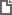 Письмо Комитета Совета Федерации по экономической политике от 09.04.2020 N 3.6-21/976Федеральный закон от 03.04.2020 N 105-ФЗФедеральный закон от 01.04.2020 N 98-ФЗУказ Президента Российской Федерации от 02.04.2020 N 239Постановление Главного государственного санитарного врача РФ от 13.03.2020 N 6Поручение Правительства РФ от 27.03.2020Информация Ростуризма "По вопросам размещения в санаториях, работы курортных объектов массового отдыха и деятельности организаций общественного питания"Распоряжение Правительства РФ от 27.03.2020 N 762-рПостановление Правительства РФ от 03.04.2020 N 441Постановление Правительства РФ от 03.04.2020 N 442Письмо Минспорта России от 16.03.2020 N ОМ-01-00/2073 "Об ограничении проведения официальных физкультурных и спортивных мероприятий"Указ Мэра Москвы от 05.03.2020 N 12-УМ в редакции Указа Мэра Москвы от 10.04.2020 N 42-УМИнформация ФТС России "ФТС России информирует о временном ограничении движения через пункты пропуска на границе России - с сохранением возможности движения грузов"Постановление ЦИК России от 03.04.2020 N 246/1820-7Письмо Минпромторга России от 03.04.2020 N МД-23185/15Письмо Минпромторга России от 01.04.2020 N ЕВ-22775/17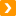 См. также: Коронавирус (COVID-19). Введение режима повышенной готовности в субъектах Российской Федерации. Признание форс-мажоромПостановление Правительства РФ от 13.04.2020 N 500Постановление Правительства РФ от 03.04.2020 N 431Постановление Правительства РФ от 03.04.2020 N 430Письмо Минпромторга России от 27.03.2020 N БА-21585/03См. также: С 6 апреля ограничена оптовая и розничная продажа отдельных медизделийРешение Коллегии Евразийской экономической комиссии от 24.03.2020 N 41 "О внесении изменений в Решение Коллегии Евразийской экономической комиссии от 21 апреля 2015 г. N 30 "О мерах нетарифного регулирования"Решение Коллегии Евразийской экономической комиссии от 31.03.2020 N 43 "О внесении изменений в Решение Коллегии Евразийской экономической комиссии от 21 апреля 2015 г. N 30 "О мерах нетарифного регулирования"Распоряжение Совета Евразийской экономической комиссии от 25.03.2020 N 12 "О сроке вступления в силу Решения Коллегии Евразийской экономической комиссии от 24 марта 2020 г. N 41 "О внесении изменений в Решение Коллегии Евразийской экономической комиссии от 21 апреля 2015 г. N 30 "О мерах нетарифного регулирования"Указ Мэра Москвы от 05.03.2020 N 12-УМ в редакции Указа Мэра Москвы от 10.04.2020 N 42-УМУказ Мэра Москвы от 11.04.2020 N 43-УМПостановление Губернатора МО от 12.03.2020 N 108-ПГ в редакции Постановления Губернатора МО от 10.04.2020 N 176-ПГПостановление Губернатора МО от 11.04.2020 N 177-ПГПостановление Губернатора МО от 12.04.2020 N 178-ПГИнформация Минкомсвязи России "Федеральное приложение "Госуслуги Стопкоронавирус" не будет применяться в Москве"Закон города Москвы от 01.04.2020 N 6Указ Мэра Москвы от 05.03.2020 N 12-УМ в редакции Указа Мэра Москвы от 10.04.2020 N 42-УМРаспоряжение Правительства РФ от 07.04.2020 N 911-рРаспоряжение Правительства РФ от 12.04.2020 N 975-рУказ Мэра Москвы от 04.04.2020 N 40-УМУказ Мэра Москвы от 05.03.2020 N 12-УМ в редакции Указа Мэра Москвы от 10.04.2020 N 42-УМПостановление Губернатора МО от 12.03.2020 N 108-ПГ в редакции Постановления Губернатора МО от 04.04.2020 N 174-ПГУказ Мэра Москвы от 05.03.2020 N 12-УМ в редакции Указа Мэра Москвы от 10.04.2020 N 42-УМПостановление Губернатора МО от 12.03.2020 N 108-ПГ в редакции Постановления Губернатора МО от 10.04.2020 N 176-ПГПостановление Правительства РФ от 01.04.2020 N 402Информация ФСС РФ "Работающие граждане старше 65 лет получат право уйти на больничный до 19 апреля"См. также: Правительство решило, как выдавать больничные и оплачивать пособия лицам старше 65 лет на карантинеПамятка ФСС РФ "Работодателю (страхователю), с которым в трудовых отношениях состоят лица возраста 65 лет и старше"Информация ФСС РФ "Работающие граждане старше 65 лет получат право уйти на больничный до 19 апреля"См. также: Правительство решило, как выдавать больничные и оплачивать пособия лицам старше 65 лет на карантинеИнформация Верховного Суда РФ "О работе Приемной Верховного Суда Российской Федерации"Постановление Президиума Верховного Суда РФ, Президиума Совета судей РФ от 08.04.2020 N 821Информация Суда по интеллектуальным правам от 09.04.2020Информация ФНС России от 03.04.2020 "Прием граждан в налоговых инспекциях приостановлен до 30 апреля"Письмо ФНС России от 03.04.2020 N БС-4-19/5697@Информация ФНС России от 27.03.2020 "С 30 марта по 3 апреля прием в налоговых инспекциях приостановлен"Обращение Торгово-промышленной палаты Российской Федерации, Международного коммерческого арбитражного суда и Морской арбитражной комиссии в связи с угрозой распространения на территории Российской Федерации коронавирусной инфекции (2019-nCov) (утв. ТПП РФ 19.03.2020)Обращение Торгово-промышленной палаты Российской Федерации, Международного коммерческого арбитражного суда и Морской арбитражной комиссии в связи с Указом Президента Российской Федерации от 25 марта 2020 г. N 206 (утв. ТПП РФ 26.03.2020)Информация ФНП от 27.03.2020 "О работе нотариальных контор в период с 28 марта по 3 апреля"Информация от 06.04.2020 Минюста России "Организована работа по оказанию нотариальных услуг в режиме "дежурных нотариальных контор"Информация ФНП "Нотариат запускает бесплатную линию правовой помощи"Постановление Правительства РФ от 08.04.2020 N 460Информация Минэкономразвития России от 01.04.2020Письмо Минтруда России от 16.03.2020 N 19-0/10/П-2261Письмо Минтруда России от 27.03.2020 N 13-4/10/П-2737Информация Росреестра "Меры по борьбе с распространением COVID-19"Информация ПФР "Услуги в клиентских службах ПФР предоставляются только по предварительной записи"Письмо ФНС России от 20.03.2020 N БС-4-19/4884@ "Об организации работы с налогоплательщиками"Информация ФССП России "В каждом структурном подразделении ФССП России установлены специальные переносные ящики для приема корреспонденции"Информация Роспатента "Введен особый режим работы Роспатента"Письмо Минтруда России от 18.03.2020 N 19-0/10/П-2382 "О дополнении письма Минтруда России от 16.03.2020 N 19-0/10/П-2261"Информация ФНС России от 03.04.2020 "Прием граждан в налоговых инспекциях приостановлен до 30 апреля"Информация ФСС РФ от 05.04.2020 "О подтверждении страхователями основного вида экономической деятельности"См. также:- Запрос налогоплательщика в налоговый орган- Как провести сверку с налоговым органом по расчетам с бюджетомУказание Банка России от 03.04.2020 N 5428-УИнформация Банка России "Информация об операциях Банка России в период с 6 по 30 апреля 2020 года"Информационное сообщение от 03.04.2020 Банка России "Банк России утвердил дополнительные меры по поддержке кредитования экономики и защите интересов граждан"Указ Президента Российской Федерации от 02.04.2020 N 239Указ Президента Российской Федерации от 25.03.2020 N 206Распоряжение Правительства РФ от 27.03.2020 N 762-рПриказ Минобрнауки России от 25.03.2020 N 484Письмо Росздравнадзора от 07.04.2020 N 02И-604/20Письмо Минпромторга России от 07.04.2020 N ЕВ-23970/17Письмо Минстроя России от 06.04.2020 N 13364-ТК/02Письмо Минпромторга России от 03.04.2020 N 23435/08Письмо Минпромторга России от 03.04.2020 N МД-23385/15Письмо Минсельхоза России от 03.04.2020 N ДП-14-27/4896Письмо Минпромторга России от 02.04.2020 N МА-23019/20Письмо Минпромторга России от 01.04.2020 N ЕВ-22775/17Информация Минтруда России от 02.04.2020 "Вопросы-ответы по организации удаленной работы и соблюдению прав работников в период нерабочей недели"Письмо Минтруда России от 27.03.2020 N 14-4/10/П-2741Письмо Минтруда России от 26.03.2020 N 14-4/10/П-2696Информация Банка России от 26.03.2020Информация Минтранса России "О работе организаций дорожной отрасли"Информация Ростехнадзора "Ростехнадзор возобновил оказание 20 видов государственных услуг"Информация Банка России от 03.04.2020Письмо Минпромторга России от 27.03.2020 N ЦС-21568/15Письмо Минпромторга России от 08.04.2020 N ЦС-24356/19Письмо Минпромторга России от 08.04.2020 N МА-24514/20См. также:- Нерабочие дни: как быть кадровику и бухгалтеру- Какие организации вправе продолжить свою работу в нерабочие дни, объявленные в связи с распространением коронавируса COVID-19- Справка о необходимости присутствия на работе и проезда к месту работы в период действия режима нерабочих дней (в связи с - распространением коронавирусной инфекции COVID-2019) (образец заполнения, произвольная форма)- Приказ о формировании групп сотрудников на период продолжения работы в условиях действующих ограничений, связанных с распространением - коронавируса (COVID-19) (на примере г. Москвы)- Приказ для организаций, продолжающих работу в период нерабочих дней в условиях распространения коронавируса (COVID-19) (на примере непрерывно действующей организации)- Как предоставить оплачиваемый отпуск во время плохой эпидемиологической ситуации (изоляции из-за коронавируса COVID-19)- Как предоставить отпуск без сохранения заработной платы в период плохой эпидемиологической ситуации (изоляции из-за коронавируса COVID-19)- Можно ли уволить работника во время плохой эпидемиологической ситуации (из-за коронавируса COVID-19)- Как оформить перенос ежегодного отпуска на другой срок по инициативе работника в связи с распространением коронавируса COVID-19- В каком режиме вправе продолжить свою работу организации, осуществляющие дистанционную торговлю, в нерабочие дни, объявленные в связи с распространением коронавируса COVID-19- В каком режиме вправе продолжить свою работу объекты розничной торговли в нерабочие дни, объявленные в связи с распространением коронавируса COVID-19Указ Президента Российской Федерации от 25.03.2020 N 206Постановление Правительства РФ от 02.04.2020 N 417Письмо Роспотребнадзора от 27.03.2020 N 02/5210-2020-24Письмо Роспотребнадзора от 10.03.2020 N 02/3853-2020-27Разъяснения РоскомнадзораПриказ Департамента здравоохранения г. Москвы от 13.03.2020 N 201Постановление Главного государственного санитарного врача РФ от 13.03.2020 N 6Письмо Минпромторга России от 06.04.2020 N МД-23846/12См. также:- Обязанности работодателя при эпидемиях- Примерная инструкция по профилактике новой коронавирусной инфекции (образец заполнения)- Как работодателю организовать работу в неблагоприятной эпидемиологической ситуации (изоляции из-за коронавируса COVID-19)- Как составить приказ об организации работы в условиях неблагоприятной эпидемиологической ситуации (изоляции из-за коронавируса COVID-19)- Как оформить простой из-за неблагоприятной эпидемиологической ситуации (изоляции из-за коронавируса COVID-19)- Как организации учесть расходы, возникающие в связи с пандемией коронавирусной инфекции COVID-19 (вирус SARS-CoV-2)- На что обратить особое внимание главному бухгалтеру учреждения при осуществлении в учреждении мероприятий, связанных с коронавирусной инфекцией COVID-19 (вирус SARS-CoV-2)- Как учесть при налогообложении расходы, которые возникают в связи с пандемией коронавирусной инфекции COVID-19 (вирус SARS-CoV-2)- Как предоставить оплачиваемый отпуск во время плохой эпидемиологической ситуации (изоляции из-за коронавируса COVID-19)- Как отменить командировку работника в связи с коронавирусом COVID-19- Образец приказа об отмене командировки из-за коронавируса COVID-19 (карантина)Временные методические рекомендации по обеспечению защищенности критически важных объектов в условиях распространения коронавирусной инфекции COVID-19 (утв. Правительством РФ 31.03.2020)Письмо Роспотребнадзора от 10.03.2020 N 02/3853-2020-27Письмо Роспотребнадзора от 07.04.2020 N 02/6338-2020-15Разъяснения РоскомнадзораПамятка Минтруда РоссииИнформация Минздрава России "Рекомендации работникам и работодателям в условиях распространения коронавирусной инфекции"Информация РоспотребнадзораСм. также: Роспотребнадзор дал рекомендации по профилактике коронавируса среди работниковВопросы-ответы по организации удаленной работы и оформлению больничных в период кампании по противодействию распространению коронавирусаИнформация Роструда "Сервис "Коронавирус: горячая линия" запущен на "Онлайнинспекции.рф"Указ Мэра Москвы от 05.03.2020 N 12-УМ в редакции Указа Мэра Москвы от 10.04.2020 N 42-УМСм. также:- Обязанности работодателя в связи со вспышкой коронавируса- Как оформить дополнительное соглашение о переводе на дистанционную работу во время карантина из-за коронавируса COVID-19- Дополнительное соглашение о переводе на дистанционную работу во время карантина из-за коронавируса COVID-19- Образец заявления о переходе на дистанционную (удаленную) работу в связи с коронавирусом COVID-19- Образец приказа о временном переводе работников на дистанционную работу в связи с коронавирусом COVID-19Постановление Главного государственного санитарного врача РФ от 02.03.2020 N 5Постановление Главного государственного санитарного врача РФ от 18.03.2020 N 7Постановление Главного государственного санитарного врача РФ от 30.03.2020 N 9Информация Роспотребнадзора от 19.03.2020,Письмо Роспотребнадзора от 15.03.2020 N 02/4162-2020-27Письмо Роспотребнадзора от 10.03.2020 N 02/3853-2020-27См. также:- Ограничение контактов с работниками, прибывшими из неблагополучных по коронавирусу стран- Временный перевод на другую работу без согласия работника- Отпуск без сохранения заработной платы (за свой счет)- Ежегодный основной оплачиваемый отпускФедеральный закон от 01.04.2020 N 104-ФЗПостановление Правительства РФ от 18.03.2020 N 294Постановление Правительства РФ от 01.04.2020 N 402Информация Минкомсвязь России "Возвращающимся из-за границы россиянам электронный больничный предоставляется через портал госуслуг автоматически"Памятка ФСС РФ "Работодателю (страхователю), с которым в трудовых отношениях состоят лица возраста 65 лет и старше"Информация ФСС РФ "Работающие граждане старше 65 лет получат право уйти на больничный до 19 апреля"Информация Минтруда России "Минтруд предлагает устанавливать степень утраты профессиональной трудоспособности без личного посещения медико-социальной экспертизы"Информация Минкомсвязи РоссииСм. также:- Карантин из-за коронавируса: с 20 марта действует временный порядок выдачи и оплаты больничных- Как оплачивается больничный лист при карантине- Как учреждениям сдавать отчетность, платить налоги и больничные пособия в апреле- Правительство решило, как выдавать больничные и оплачивать пособия лицам старше 65 лет на карантине- Какие установлены особенности оплаты больничных в период пандемии коронавирусной инфекции COVID-19 (вирус SARS-CoV-2)Постановление Правительства РФ от 03.04.2020 N 432Распоряжение Правительства РФ от 21.03.2020 N 710-рПисьмо Минтруда России от 10.04.2020 N 15-2/10/В-2842Федеральный закон от 01.04.2020 N 102-ФЗФедеральный закон от 01.04.2020 N 98-ФЗПостановление Правительства РФ от 03.04.2020 N 438Постановление Правительства РФ от 02.04.2020 N 409Поручение Правительства РФ от 18.03.2020Письмо ФНС России от 09.04.2020 N СД-4-2/5985@Информация ФНС России "Поддержка бизнеса"Информация ФНС России "Правительство России перенесло сроки уплаты налогов и сдачи налоговой отчетности"Информационное письмо Банка России от 31.03.2020 N ИН-04-45/43Информационное письмо Банка России от 27.03.2020 N ИН-06-14/34 "О снижении регуляторной и надзорной нагрузки в связи с действиями системных факторов, обусловленных распространением коронавирусной инфекции (COVID-19)"Информационное письмо Банка России от 27.03.2020 N ИН-03-41-3/37 "О неприменении мер к кредитным организациям"Информация Генпрокуратуры России от 26.03.2020Приказ ФНС России от 20.03.2020 N ЕД-7-2/181@Информация Ростехнадзора "О приостановке назначения проверок"Информация ФНС России "Госдума приняла антикризисные меры поддержки для владельцев налогооблагаемого имущества"Приказ Роспатента от 08.04.2020 N 64Письмо ФНС России от 03.04.2020 N ЕД-20-15/38@Письмо ФНС России от 10.04.2020 N ЕА-4-15/6101@Информация Росреестра "Росреестр приостановил проверки"См. также:- Приостановление выездной налоговой проверки- Приостановление выездной проверки- Опубликовано постановление о мерах по обеспечению устойчивого развития экономики- Правительство продлило сроки уплаты налогов и сдачи отчетности- Правительство определило особенности проверок в 2020 году- Новые правила контроля за уплатой налогов и взносов с 1 апреля- Приостановление налоговых проверок в условиях пандемии коронавирусной инфекции COVID-19 (вирус SARS-CoV-2)Информация ФНС РоссииФедеральный закон от 01.04.2020 N 103-ФЗФедеральный закон от 03.04.2020 N 106-ФЗИнформационное письмо  Банка России от 05.04.2020 N ИН-06-59/49Постановление Правительства РФ от 03.04.2020 N 436 "Об утверждении методики расчета среднемесячного дохода заемщика (совокупного среднемесячного дохода заемщиков) в целях установления льготного периода, предусматривающего приостановление исполнения заемщиком своих обязательств по кредитному договору (договору займа)"Перечень  поручений по итогам обращения Президента в связи с распространением коронавирусной инфекции на территории страны (утв. Президентом РФ 29.03.2020)Постановление Правительства РФ от 03.04.2020 N 436 "Об утверждении методики расчета среднемесячного дохода заемщика (совокупного среднемесячного дохода заемщиков) в целях установления льготного периода, предусматривающего приостановление исполнения заемщиком своих обязательств по кредитному договору (договору займа)"См. также:- Опубликовано постановление о мерах по обеспечению устойчивого развития экономики- Антикризисные меры: что поможет сохранить бизнес в условиях распространения коронавируса- Малый и средний бизнес может воспользоваться кредитными каникулами: обзор нового закона- Кредитные каникулы: установлен список пострадавших отраслей и лимиты по потребкредитамПостановление Правительства РФ от 02.04.2020 N 422Постановление Правительства РФ от 09.04.2020 N 466Федеральный закон от 01.04.2020 N 98-ФЗИнформация ФНС России "Поддержка бизнеса"Поручение Правительства РФ в части налогов, взносов, банкротства от 18.03.2020Постановление Правительства РФ от 03.04.2020 N 428Информация ФНС России "На полгода введен мораторий о возбуждении дел о банкротстве"Письмо Минэкономразвития России от 23.03.2020 N 8952-РМ/Д18иИнформация ФНС России "Компании туристической и авиационной отраслей смогут уплатить налоги до 1 мая"Постановление Правительства РФ от 03.04.2020 N 440Информация Ространснадзора "Об особенностях разрешительной деятельности в 2020 году"Информация Ростехнадзора "Разъяснения по вопросам реализации Постановления Правительства Российской Федерации от 03.04.2020 N 440 "О продлении действия разрешений и иных особенностях в отношении разрешительной деятельности в 2020 году"Информация Росалкогольрегулирования "Вниманию организаций, осуществляющих производство и оборот этилового спирта, алкогольной (за исключением розничной продажи) и спиртосодержащей продукции!"Информация РосаккредитацииФедеральный закон от 01.04.2020 N 102-ФЗПисьмо ФНС России от 03.04.2020 N ЕД-20-8/37@Письмо ФНС России от 25.03.2020 N ЕД-20-8/32@Информация ФНС России "Поддержка бизнеса"Информация ФНС России "Опубликованы ответы на самые частые вопросы по мерам приостановки взысканий для поддержки малого и среднего бизнеса"Информация ФНС России "ФНС России реализовала меры поддержки малого и среднего бизнеса"Письмо ФНС России от 25.03.2020 N КЧ-4-8/5147@Информация Минэкономразвития России "По инициативе Минэкономразвития отменены пошлины на ввоз в ЕАЭС некоторых товаров первой необходимости"Информация ФТС России "ФТС России информирует: временно обнулены пошлины на товары, ввозимые для предупреждения и предотвращения распространения коронавирусной инфекции"Решение Совета Евразийской экономической комиссии от 03.04.2020 N 34Информация ФТС России "ФТС России информирует: ряд медицинских товаров для борьбы с распространением COVID-19 освобождается от уплаты НДС"Постановление Правительства РФ от 02.04.2020 N 419Информация Минэкономразвития России от 26.03.2020Федеральный закон от 01.04.2020 N 102-ФЗПостановление Правительства РФ от 02.04.2020 N 409Письмо Минфина России N 07-04-07/27289, ФНС России N ВД-4-1/5878@ от 07.04.2020Письмо ФНС России от 01.04.2020 N СД-4-3/5547@Информация ФНС РоссииИнформация ФНС России "Поддержка бизнеса"Информация ФНС России "Правительство России перенесло сроки уплаты налогов и сдачи налоговой отчетности"Письмо Минфина России N 07-04-07/24096, ФНС России N ВД-4-1/5303@ от 27.03.2020 "О сроках представления обязательного экземпляра годовой бухгалтерской (финансовой) отчетности за 2019 г."Информация Росстата "Росстат продлил сроки предоставления отчетности в связи с выходными днями"Информация Росстата "Сбор статистической отчетности в период действия Указа Президента Российской Федерации N 239"Совместное письмо Минфина России и Казначейства России от 31.03.2020 N 02-06-07/25698/07-04-05/02-6676Совместное письмо Минфина России и Казначейства России от 31.03.2020 N 02-06-07/25700/07-04-05/02-6677Совместное письмо Минфина России, Казначейства России от 06.04.2020 N 02-06-07/27328/07-04-05/02-7052Информация ФНС России от 06.04.2020 "Для организаций-плательщиков имущественных налогов заработали новые антикризисные меры поддержки"Информация ФНС России "Правительство утвердило упрощенный механизм отсрочки для пострадавших от распространения коронавируса компаний"Письмо ФНС России от 06.04.2020 N БС-4-21/5799@Информация РосфинмониторингаПисьмо ФСС РФ от 13.04.2020 N 02-09-11/06-06-8452Информация ФСС РФПисьмо ФНС России от 14.04.2020 N БС-4-21/6203@Информация ФНС РоссииИнформация ФСС РФПисьмо ФНС России от 07.04.2020 N БС-4-11/5843@Письмо ФНС России от 09.04.2020 N БС-3-11/2857@См. также:- Что учесть при расчетах и заполнении отчетности в апреле- Антикризисные меры: что поможет сохранить бизнес в условиях распространения коронавируса- Опубликован закон с поправками к НК РФ по поручениям Президента- Как учреждениям сдавать отчетность, платить налоги и больничные пособия в апреле- Новые правила контроля за уплатой налогов и взносов с 1 апреля- Перенос сроков уплаты налогов и страховых взносов в связи с пандемией коронавирусной инфекции COVID-19 (вирус SARS-CoV-2)Федеральный закон от 01.04.2020 N 102-ФЗПостановление Правительства РФ от 02.04.2020 N 409Перечень поручений по итогам обращения Президента в связи с распространением коронавирусной инфекции на территории страны (утв. Президентом РФ 29.03.2020)Поручение Правительства РФ от 18.03.2020Письмо ФНС России от 20.03.2020 N 8-2-03/0001@Письмо ФНС России от 16.03.2020 N КЧ-4-8/4506@Письмо ФНС России от 18.03.2020 N 8-2-03/0265@Письмо ФНС России от 14.04.2020 N БС-4-21/6203@Информация ФНС России "ФНС России реализовала меры поддержки малого и среднего бизнеса"Информация ФНС России "Правительство России перенесло сроки уплаты налогов и сдачи налоговой отчетности"Информация ФНС России от 06.04.2020 "Для организаций-плательщиков имущественных налогов заработали новые антикризисные меры поддержки"Письмо ФНС России от 06.04.2020 N БС-4-21/5799@Информация ФНС РоссииИнформация РостуризмаИнформация ФНС РоссииИнформация ФНС РоссииСм. также:- Как организации получить отсрочку или рассрочку по уплате налогов- Антикризисные меры: что поможет сохранить бизнес в условиях распространения коронавируса- Опубликован закон с поправками к НК РФ по поручениям Президента- Налоговые каникулы и другие меры налоговой поддержки в условиях пандемии коронавирусной инфекции COVID-19 (вирус SARS-CoV-2)- Как получить отсрочку (рассрочку) по уплате налогов и страховых взносов в условиях пандемии коронавирусной инфекции COVID-19 (вирус SARS-CoV-2)- Налоговая служба ответила на некоторые вопросы по отсрочке и рассрочке в связи с коронавирусомФедеральный закон от 01.04.2020 N 102-ФЗПисьмо ФНС России от 07.04.2020 N БС-4-11/5850@См. также:- Как воспользоваться пониженной ставкой по страховым взносам в условиях пандемии коронавирусной инфекции COVID-19 (вирус SARS-CoV-2)- Опубликован закон с поправками к НК РФ по поручениям ПрезидентаФедеральный закон от 01.04.2020 N 98-ФЗПостановление Правительства РФ от 03.04.2020 N 439Письмо ФНС России от 09.04.2020 N БС-4-21/5994@Письмо ФНС России от 14.04.2020 N БС-4-21/6203@См. также:- Правительство утвердило правила арендных каникул- Что делать арендатору коммерческой недвижимости, если аренда стала обременительной в ситуации распространения новой коронавирусной инфекции (COVID-19)- Образец письма арендодателю о предоставлении отсрочки по арендной плате в связи с пандемией коронавируса COVID-19 (имущество в частной собственности)- Образец дополнительного соглашения об отсрочке по арендной плате в связи с пандемией коронавируса COVID-19- Письмо арендодателю об освобождении от арендной платы в связи с пандемией коронавируса COVID-19 (имущество принадлежит г. Москве)Распоряжение Правительства РФ от 19.03.2020 N 670-рРаспоряжение Правительства РФ от 10.04.2020 N 968-рИнформационное письмо Банка России от 27.03.2020 N ИН-03-47/30 "Об организации работы в связи с угрозой распространения коронавирусной инфекции (COVID-19) и применении мер к бюро кредитных историй"Федеральный закон от 01.04.2020 N 98-ФЗПостановление Правительства РФ от 02.04.2020 N 423См. также: Антикризисные меры: что поможет сохранить бизнес в условиях распространения коронавирусаПостановление Правительства Москвы от 24.03.2020 N 212-ПППостановление Правительства Москвы от 01.04.2020 N 324-ПП См. также: Президент предложил допмеры для поддержки бизнеса, граждан и медперсоналаСм. также: Президент предложил допмеры для поддержки бизнеса, граждан и медперсоналаИнформация Банка России "Банк России утвердил дополнительные меры по поддержке граждан, экономики и финансового сектора в условиях пандемии коронавируса"Информация Банка России "Информация о работе микрофинансовых институтов в период с 4 по 30 апреляИнформационное сообщение от 03.04.2020 Банка России "Банк России утвердил дополнительные меры по поддержке кредитования экономики и защите интересов граждан"Информационное письмо Банка России от 31.03.2020 N ИН-04-45/43Информационное письмо Банка России от 10.04.2020 N ИН-05-47/56Информационное письмо Банка России от 07.04.2020 N ИН-05-47/52Информационное письмо Банка России от 05.04.2020 N ИН-06-59/49Письмо Банка России от 20.03.2020 N 015-54/2082Письмо Банка России от 23.03.2020 N 015-55/2060Письмо Банка России от 06.04.2020 N ИН-015-55/50Информационное сообщение от 03.04.2020 Банка России "Банк России утвердил дополнительные меры по поддержке кредитования экономики и защите интересов граждан"Распоряжение Совета Евразийской экономической комиссии от 25.03.2020 N 11Решение Совета Евразийской экономической комиссии от 08.04.2020 N 38Информация Генпрокуратуры РоссииПисьмо МВД России от 19.03.2020 N 1/2964 "О дополнительных мерах по предупреждению распространения коронавирусной инфекции (2019-nCoV)"Рекомендации Российской трехсторонней комиссии по регулированию социально-трудовых отношений по действиям социальных партнеров, работников и работодателей в условиях предотвращения распространения коронавирусной инфекции в Российской Федерации (утв. Минтрудом России, РСПП, ФНПР)Декларация Российской трехсторонней комиссии по регулированию социально-трудовых отношений по действиям работодателей и работников в условиях предотвращения распространения новой коронавирусной инфекции в Российской Федерации (утв. решением Российской трехсторонней комиссии по регулированию социально-трудовых отношений от 27 марта 2020 г., протокол N 3)Письмо ФНС России от 25.03.2020 N СД-18-2/380@Постановление Правительства РФ от 12.04.2020 N 486См. также:- Можно ли уволить работника во время плохой эпидемиологической ситуации (из-за коронавируса COVID-19)- Как оформить перенос ежегодного отпуска на другой срок по инициативе работника в связи с распространением коронавируса COVID-19Федеральный закон от 01.04.2020 N 99-ФЗСм. также:Ответственность за нарушение нормативных актов и предписаний в связи с коронавирусом (COVID-19)Распоряжение Правительства РФ от 12.04.2020 N 975-рПостановление Правительства РФ от 03.04.2020 N 434 "Об утверждении перечня отраслей российской экономики, в наибольшей степени пострадавших в условиях ухудшения ситуации в результате распространения новой коронавирусной инфекции"Постановление Правительства РФ от 10.04.2020 N 479 "О внесении изменений в перечень отраслей российской экономики, в наибольшей степени пострадавших в условиях ухудшения ситуации в результате распространения новой коронавирусной инфекции"Информация Минэкономразвития России от 27.03.2020 "Правительство определило 22 отрасли, которые первыми получат господдержку"Информация ФНС России "Определен перечень наиболее пострадавших от коронавируса отраслей экономики"Письмо Минтруда России от 25.03.2020 N 16-2/10/В-2328 "Об обеспечении оперативного контроля за ситуацией на рынке труда в связи с распространением коронавирусной инфекции"Письмо Минэкономразвития России от 23.03.2020 N 8952-РМ/Д18иИнформация Минтруда России "Работодатели начали отчитываться в центры занятости в режиме онлайн"Письмо ФНС России от 24.03.2020 N СД-4-2/4988@См. также:- Можно ли уволить работника во время плохой эпидемиологической ситуации (из-за коронавируса COVID-19)- Как оформить перенос ежегодного отпуска на другой срок по инициативе работника в связи с распространением коронавируса COVID-19Федеральный закон от 01.04.2020 N 100-ФЗСм. также:Ответственность за нарушение нормативных актов и предписаний в связи с коронавирусом (COVID-19)Приказ Минтруда России от 24.03.2020 N 152.Указ Мэра Москвы от 05.03.2020 N 12-УМ в редакции Указа Мэра Москвы от 10.04.2020 N 42-УМСм. также:- Коронавирус как форс-мажор: что учесть юристам во время пандемии- Какие обстоятельства относятся к обстоятельствам непреодолимой силы (форс-мажору) и какие последствия они влекут- Как прекращаются обязательства в гражданском праве- Что сейчас делать компании с текущими договорами в связи с пандемией коронавируса COVID-19- Как поступить с договором в связи с пандемией коронавируса COVID-19- Как приостановить договор в связи с пандемией коронавируса COVID-19- Как изменить договор из-за пандемии коронавируса COVID-19- Как расторгнуть договор из-за пандемии коронавируса COVID-19- Коронавирус (COVID-19). Введение режима повышенной готовности в субъектах Российской Федерации. Признание форс-мажоромИнформация Минэкономразвития России "Услуги по выдаче сертификатов о форс-мажорных обстоятельствах стали бесплатными для бизнеса"Письмо ТПП РФ от 27.03.2020 N 02в/0241Письмо ТПП РФ от 26.03.2020 N ПР/0315См. также: Бесплатное получение сертификата о форс-мажореПостановление Правительства РФ от 02.04.2020 N 423Информация Банка России от 27.03.2020 "Информация о сроке раскрытия акционерными обществами списка аффилированных лиц за I квартал 2020 года и годовой бухгалтерской (финансовой) отчетности за 2019 год"Информация Банка России от 03.04.2020 "О сроке раскрытия акционерными обществами списка аффилированных лиц за I квартал 2020 года и годовой бухгалтерской (финансовой) отчетности за 2019 год"См. также: АО и ООО получат отсрочки и послабления по ряду корпоративных процедурФедеральный закон от 18.03.2020 N 50-ФЗИнформационное письмо Банка России от 03.04.2020 N ИН-06-28/48См. также:- Как подготовить и провести годовое общее собрание акционеров- Проведение собрания в заочной форме- АО и ООО получат отсрочки и послабления по ряду корпоративных процедурФедеральный закон от 07.04.2020 N 115-ФЗИнформационное сообщение Минфина России от 09.04.2020 N ИС-учет-26Информация Банка России от 13.04.2020Федеральный закон от 07.04.2020 N 115-ФЗПисьмо Банка России от 09.04.2020 N ИН-06-28/54Информационное сообщение Минфина России от 09.04.2020 N ИС-учет-26Информация Банка России от 13.04.2020Федеральный закон от 07.04.2020 N 115-ФЗИнформационное сообщение Минфина России от 09.04.2020 N ИС-учет-26Информация Банка России от 13.04.2020Федеральный закон от 07.04.2020 N 115-ФЗИнформация Банка России от 13.04.2020Федеральный закон от 07.04.2020 N 115-ФЗИнформация Банка России от 13.04.2020Федеральный закон от 07.04.2020 N 115-ФЗПостановление Правительства РФ от 03.04.2020 N 443Совместное письмо Минфина России, МЧС России, ФАС России от 03.04.2020 N 24-06-05/26578/219-АГ-70/МЕ/28039/20Федеральный закон от 01.04.2020 N 98-ФЗПисьмо Минфина России от 27.03.2020 N 24-06-08/24649 "Об осуществлении закупок в нерабочие дни"Письмо Минфина России от 26.03.2020 N 24-06-08/24077См. также:- Как заказчикам по Закону N 44-ФЗ проводить срочные закупки в целях предупреждения распространения коронавирусной инфекции (COVID-19)- Какие последствия влечет форс-мажор при закупках по Закону N 44-ФЗ- Как действовать заказчику при закупках по Закону N 223-ФЗ в условиях коронавирусной инфекции (COVID-19)- Минфин подготовил ряд изменений, связанных с поправками к законам N 44-ФЗ и N 223-ФЗ- Как действовать заказчику по Закону N 44-ФЗ в условиях коронавирусной инфекции (COVID-19)- Как участникам закупок по Закону 44-ФЗ действовать в условиях распространения коронавирусной инфекции (COVID-19)- Минфин подготовил предложения о закупках по Законам N 44-ФЗ и N 223-ФЗ в связи с коронавирусомИнформация ФАС РоссииПисьмо ФАС России от 03.04.2020 N ИА/27895/20Письмо ФАС России от 24.03.2020 N МЕ/23971/20Информация ФАС об изменениях в работе в связи с пандемией COVID-19Письмо ФАС России от 05.04.2020 N МЕ/28054/20О работе ЕИС с 30 марта по 5 апреля 2020Информационное сообщение ЕИС о работе электронных площадокФедеральный закон от 01.04.2020 N 98-ФЗПисьмо Минфина России от 19.03.2020 N 24-06-06/21324Письмо ФАС России от 18.03.2020 N ИА/21684/20Совместное письмо  Минфина России, МЧС России, ФАС России от 03.04.2020 N 24-06-05/26578/219-АГ-70/МЕ/28039/20См. также: Закупка в целях ликвидации последствий ЧС, непреодолимой силы, оказания медицинской экстренной или неотложной помощи и т.п.Постановление Правительства РФ от 03.04.2020 N 435 "Об установлении максимального размера кредита (займа) для кредитов (займов), по которому заемщик вправе обратиться к кредитору с требованием об изменении условий кредитного договора (договора займа), предусматривающим приостановление исполнения заемщиком своих обязательств"Постановление Правительства РФ от 10.04.2020 N 478Информация Минфина России от 03.04.2020Постановление Правительства РФ от 03.04.2020 N 436 "Об утверждении методики расчета среднемесячного дохода заемщика (совокупного среднемесячного дохода заемщиков) в целях установления льготного периода, предусматривающего приостановление исполнения заемщиком своих обязательств по кредитному договору (договору займа)"Федеральный закон от 03.04.2020 N 106-ФЗИнформационное письмо Банка России от 07.04.2020 N ИН-05-47/52Информационное сообщение от 03.04.2020 Банка РоссииИнформация Банка России "Информация о работе микрофинансовых институтов в период с 4 по 30 апреля"Информационное письмо Банка России от 31.03.2020 N ИН-06-59/42 "О предоставлении льготного периода в связи с уменьшением уровня дохода заемщика"Информационное письмо Банка России от 05.04.2020 N ИН-06-59/49См. также: Альтернатива для ИП с потребительскими кредитами (займами)Постановление Правительства РФ от 03.04.2020 N 432Распоряжение Правительства РФ от 04.04.2020 N 898-рПостановление Правительства РФ от 08.04.2020 N 461Информация Роспотребнадзора "О защите прав потребителей в условиях распространения нового коронавируса COVID-19"Постановление Правительства РФ от 08.04.2020 N 460Постановление Правительства РФ от 03.04.2020 N 432Распоряжение Правительства РФ от 04.04.2020 N 898-рПостановление Правительства РФ от 08.04.2020 N 461Письмо ФНС России от 07.04.2020 N БС-4-11/5843@Письмо ФНС России от 09.04.2020 N БС-3-11/2857@Информация Минтруда России от 02.04.2020 "Вопросы-ответы по организации удаленной работы и соблюдению прав работников в период нерабочей недели"Информация Роспотребнадзора "О защите прав потребителей в условиях распространения нового коронавируса COVID-19"Информация Роструда "Поиск работы и оформление пособия по безработице доступны онлайн на "Работе в России"См. также:- Кредитные каникулы: установлен список пострадавших отраслей и лимиты по потребкредитам- Президент предложил допмеры для поддержки бизнеса, граждан и медперсоналаПостановление Правительства РФ от 09.04.2020 N 474Постановление Правительства РФ от 03.04.2020 N 435 "Об установлении максимального размера кредита (займа) для кредитов (займов), по которому заемщик вправе обратиться к кредитору с требованием об изменении условий кредитного договора (договора займа), предусматривающим приостановление исполнения заемщиком своих обязательств"Постановление Правительства РФ от 10.04.2020 N 478Постановление Правительства РФ от 03.04.2020 N 436 "Об утверждении методики расчета среднемесячного дохода заемщика (совокупного среднемесячного дохода заемщиков) в целях установления льготного периода, предусматривающего приостановление исполнения заемщиком своих обязательств по кредитному договору (договору займа)"Федеральный закон от 03.04.2020 N 106-ФЗИнформационное письмо Банка России от 07.04.2020 N ИН-05-47/52Информационное сообщение от 03.04.2020 Банка РоссииИнформация Банка России "Информация о работе микрофинансовых институтов в период с 4 по 30 апреля"Информационное письмо Банка России от 31.03.2020 N ИН-06-59/42 "О предоставлении льготного периода в связи с уменьшением уровня дохода заемщика"Информационное письмо  Банка России от 05.04.2020 N ИН-06-59/49Перечень поручений по итогам обращения Президента в связи с распространением коронавирусной инфекции на территории страны (утв. Президентом РФ 28.03.2020 г. N Пр-586)Информация ПФ РФРаспоряжение Правительства РФ от 12.04.2020 N 976-рСм. также: Альтернатива для ИП с потребительскими кредитами (займами)Распоряжение Правительства РФ от 02.04.2020 N 844-рУказ Мэра Москвы от 05.03.2020 N 12-УМ в редакции Указа Мэра Москвы от 10.04.2020 N 42-УМПостановление Губернатора МО от 12.03.2020 N 108-ПГ в редакции Постановления Губернатора МО от 10.04.2020 N 176-ПГПостановление Правительства РФ от 03.04.2020 N 433